LIGO Laboratory / LIGO Scientific CollaborationLIGO- E1100295 	                 LIGO                    	October 31, 2011
aLIGO LHO BSC 6 BSC-ISI (Unit # 2),Phase I (post-assembly, before storage)E1100295 – V3Vincent Lhuillier, Fabrice Matichard, Sebastien Biscans, Rich Mittleman, Celine RametDistribution of this document:Advanced LIGO ProjectThis is an internal working noteof the LIGO LaboratoryTable of contents:Introduction	4I.	Pre-Assembly Testing	5	Step 1 - CPS Test and calibration – E1100369	5	Step 2 - GS13 – Inspection/Assembly – E1000058 – E1100740	5	Step 3 - L4C – Inspection/Assembly – E1000136 – E1100740	5	Step 4 - T240 – Inspection/Assembly - E1100326 – E1100740	6	Step 5 - Actuators - T0900564 - T1100234 – E1100741	6II.	Tests to be performed during assembly	8	Step 1 - Test stand level	8	Step 2 - Actuators Inventory	8	Step 3 - Sensors Inventory	8	Step 4 - Electronics Inventory	10	Step 5 - Check level of Stage 0 after top-bottom plate assembly	11	Step 6 - Check gaps under the blade posts	11	Step 7 - Blade post shim thickness	11	Step 8 - Blade 0-1 post launch angle	11	Step 9 - Gap checks on actuators	11	Step 10 - Mass budget	12	Step 11 - Lockers adjustment	13	Step 12 - Cables inventory – E1100822	13	Step 13 - Cable routing – E1101027	13III.	Tests to perform after assembly	14	Step 1- Geophones pressure readout	14	Step 2- Set up sensors gap – Locked vs unlocked position	14	Step 3 - Measure the Sensor gap	16	Step 4- Performance of the limiters	17o	Step 4.1 - Test Nº1 - Push “in the general coordinates Z/RZ”	17o	Step 4.2 - Test Nº2 – Push “locally”	17	Step 5 - Sensors Powerspectra	18	Step 6 - Coil Driver, cabling and resistance check	21	Step 7- Actuators Sign and range of motion (Local drive)	22o	Step 7.1 - Actuators sign	22o	Step 7.2 - Range of motion - Local drive	22	Step 8 - Vertical Sensor Calibration	22	Step 9 - Vertical Spring Constant	23	Step 10 - Static Testing (Tests in the local basis)	25	Step 11- Static Testing - In the general coordinate basis (Static test - CPS)	26o	Step 11.1 – Base change matrices from Cartesian to Local	26o	Step 11.2 – Base change matrices from Cartesian to Cartesian	27	Step 12 - Linearity test	27	Step 13 – Transfer functions – Local to Local	29	Step 14 - Symmetrization – Calibration	37	Step 15 - Basis change – Cartesian to Local - Simulations	37	Step 16- Transfer functions - Cartesian to Cartesian - Measurements	37	Step 17 - Lower Zero Moment Plan	37o	Step 17.1 - Stage 1 - LZMP	37o	Step 17.2 - Stage 2 - LZMP	37	Step 18- Damping Loops – Transfer function – Simulations	37o	Step 18.1 - Damping Loops – Stage 2	37o	Step 18.2 - Damping Loops – Stage 1	37	Step 19- Damping Loops – Powerspectra	37	Step 20- Isolation Loops – for one unit per site	37IV.	BSC-ISI testing Summary	38IntroductionThe BSC-ISI testing is performed in three phases: 1) BSC-ISI, Pre-integration Testing, Phase I (post-assembly)2) BSC-ISI, Pre-integration Testing, Phase II: Tests done after Transport (and possible storage), during mating phase with Suspensions, before insertion. 
3) BSC-ISI, Integration Phase Testing: Procedure and results related to the commissioning in the chamber.This document presents the series of tests (Phase I) performed on the ISI-BSC6 (ETMY) in the Staging building before its move to the End Station (Teststand). Tests started on August 5. Due to lots of issues with cabling and sensors, tests were stopped and finished on October 27, 2011. The testing procedure document E1000486-v3 was used. Some tests have been waived. The ISI-BSC6 was moved from the Staging building to EY on October 31, 2011. The ISI left the staging building in a working state.All results are posted on the SVN at:https://svn.ligo.caltech.edu/svn/seismic/BSC-ISI/X1/Data/BSC6/The following type of document can be found in the SVN:Excel spreadsheet (.xls)Data locationFigures locationMasses distribution scheme (ppt)Pre-Assembly TestingStep 1 - CPS Test and calibration – E1100369CPS sensors are tested (calibration and noise test) at MIT before being cleaned and baked at LHO. During testing, the initial set of CPSs (12) was changed due to flux issue.The list of installed sensors used for testing (phase I) are reported in step II.3.All data related to the CPS testing can be found in the SVN at/svn/seismic/ Common\Data\aLIGO_BSC_ISI_CPS\Test result:	Passed:   X   	Failed:         .Step 2 - GS13 – Inspection/Assembly – E1000058 – E1100740GS13 are tested and podded at LLO before being shipped to LHO. The first set of GS13s was replaced due to wrong screws (length) installed on the electrical feedthroughs. All the data related to GS-13 post podding testing can be found in the SVN at : /svn/seismic/Common/Data/aLIGO_GS13_TestData/GeoTech_TestResults_PDFs/The list of installed sensors used for testing (phase I) are reported in step II.3.E1000058 spreadsheet provides the status of each individual GS-13 at LLO site for HAM-ISI and BSC-ISI. E1100740 shows the installation location of the geophones.Test result:	Passed:   X   	Failed:         .”Step 3 - L4C – Inspection/Assembly – E1000136 – E1100740L4C are tested and podded at LLO before being shipped to LHO. During testing, two pods were replaced (1 non-working pressure sensor and 1 pod non vacuum compatible)The list of installed sensors used for testing (phase I) are reported in step II.3.All the data related to L4C post podding testing can be found in the SVN at : svn/seismic/Common/Data/aLIGO_L4C_TestData/TestResults_PDFs/ E1000136 spreadsheet provides the status of each individual GS-13 at LLO site for HAM-ISI and BSC-ISI. E1100740 shows the installation location of the geophones.Test result:	Passed:   X   	Failed:         .”Step 4 - T240 – Inspection/Assembly - E1100326 – E1100740T240 are tested and podded at LLO before being shipped to LHO. All T240s were replaced during testing to be fixed and retrofitted. On the initial set, two of the three pressure sensors were not working. Before retrofitting the T240 pods, if the seismometer were unplugged when the interface chassis was not turned off, the surge created by the inductance of the cable could damaged the pressure sensors. Surge protectors are now added on the seismometer pressure sensors.The list of installed sensors used for testing (phase I) are reported in step II.3.All the data related to T240 post podding testing can be found in the SVN at : seismic/Common/Data/aLIGO_T240_TestData/AsReceived_TestResults_PDFs. E1100326 spreadsheet provides the status of each individual T240 at LLO site for BSC-ISI. E1100740 shows the installation location of the geophones.Test result:	Passed:   X   	Failed:         .Step 5 - Actuators - T0900564 - T1100234 – E1100741The list of installed sensors used for testing (phase I) are reported in step II.2Large actuator data can be found at: T0900564. Actuator inventory is made at Section II – Step 2.Small actuator data can be found at: T1100234. Actuator inventory is made at Section II – Step 2.Details of the actuators testing are given in the table below.Table  - Actuator Testing resultsTest result:	Passed:   X   	Failed:         .Tests to be performed during assemblyStep 1 - Test stand levelTest result:	Passed:   X   	Failed:         .Step 2 - Actuators InventoryThe actuators S/N are reported in the table below. Further information can be found in T0900564 and T1100234.Table  - Actuators' inventoryTest result:	Passed:    X  	Failed:         .Step 3 - Sensors InventoryA first set of capacitive position sensors, initially installed was removed, due to questionable flux inside the sensor heads. The S/N of sensors and electronic boards of the final configuration are reported in the tables below.Table  - Capacitive position sensors' inventory – Stage 1Table  - Capacitive position sensors' inventory – Stage 2A first set of GS13 installed in the ISI was replaced due to a wrong screw (length) installed in the feedthroughs. The S/N sensors of the final configuration are reported in the table below.Table  - GS13 InventoryThe S/N sensors of the final configuration are reported in the table below. During testing, two pods were replaced (non-working pressure sensor – non vacuum compatible)Table  - L4C inventoryAll T240s were replaced during testing to be fixed and retrofitted. On the initial set, two of the three pressure sensors were not working.Note: Before retrofitting the T240 pods, if the seismometer were unplugged when the interface chassis was not turned off, the surge created by the inductance of the cable could damaged the pressure sensors. Surge protectors are now added on the seismometer pressure sensors.The S/N sensors of the final configuration are reported in the table below:Table  - T240 GeophonesTest result:	Passed:   X   	Failed:         .Step 4 - Electronics InventoryWrite down in the table below all serial numbers all the electronic equipment:Table  - Electronic equipmentNote: During testing 2 geophone interface chassis (D1002432) were fixed (defect of operational amplifiers). The power regulator of one anti-aliasing chassis (D1002693) overheated. The location of the anti-aliasing chassis is modified to cool them down. We also took the lid off. The anti image chassis (D070081) was fixed twice. The coil drivers were retrofitted (new logic of the binary output).Test result:	Passed:   X   	Failed:         .Step 5 - Check level of Stage 0 after top-bottom plate assemblyNote : This test has not been performedTest result:	Passed:      	Failed:    X     .Step 6 - Check gaps under the blade postsTest result:	Passed:   X   	Failed:         . Step 7 - Blade post shim thicknessThis table shows the shims thickness installed under the lockers. Table  - Shims thicknessTest result:	Passed:   X   	Failed:         .Step 8 - Blade 0-1 post launch angleNote : This test was not performed.Test result:	Passed:      	Failed:   X    .Step 9 - Gap checks on actuatorsTest result:	Passed:   X   	Failed:         .Step 10 - Mass budget The mass budget is reported in the tables below. Locations of stage 1 masses are presented in the figure below.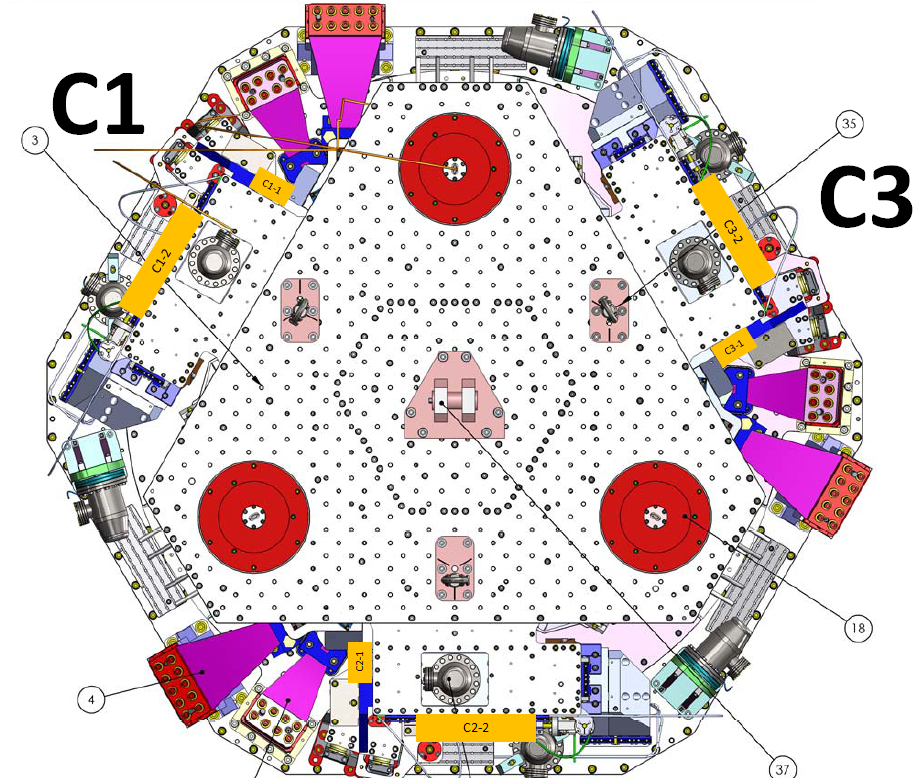 Figure  - Mass location legendStage 1:Table 10 - Payload - Stage 1Nominal payload: 109Kg – 240lb
Added masses are 50Kg – 23lb lighter than expected.
Nominal mass of stage 1=912Kg - 2010lb
Difference with the nominal mass: -5.4%Stage 2:Table 11 - Payload - Stage 2Nominal payload: 1185Kg – 2612lb
The added masses is 125Kg lighter than expected.Total mass of Stage 2: 2830Kg – 6239lb
Error on the nominal overall mass of stage 2: 125/2830=-4%Acceptance CriteriaThe Mass budget must be:Nominal payload on stage 1: 109Kg – 240lb (-5% +/- 2% due to blade softness)Nominal payload on stage 2: 1185Kg – 2612lb (-5% +/- 2% due to blade softness)
Test result:	Passed:   X   	Failed:         .Step 11 - Lockers adjustmentTable  - Dial indicators read-out (stage locked-unlocked independently)Test result:	Passed:   X  	Failed:         .Step 12 - Cables inventory – E1100822Initial testing was realized with a hybrid set of the HAM-ISI and BSC-ISI cables. After serializing and recleaning the cables, final testing was performed.Test result:	Passed:      	Failed:    X    .Step 13 - Cable routing – E1101027Cable routing is defined in E1101027.Test result:	Passed:   X  	Failed:         .Tests to perform after assemblyStep 1- Geophones pressure readoutDuring the first series of tests, we noticed 2 non working T240 and 1 non working L4C pressure sensors. After replacement of 3 T240s and 1 L4C, the pressure was measured on the input channels of the IOP. Table  - Geophones pressure readoutAcceptance criteria:The absolute pressure on the L4Cs and the GS13s must be 24700 +/- 600 counts (100+/- 2 KPA)The differential pressure on the L4Cs and the GS13s must be <2400 counts (2 KPa)The absolute pressure on the T240 must be 14300 +/-300 counts (100 +/- 2 KPA)Test result:	Passed:  X_ 	Failed:        .Step 2- Set up sensors gap – Locked vs unlocked positionDuring this step, sensors gap are adjusted. This step considers that the lockers have been finely set up during assembly.Measurements for this test are in the SVN at:svn/seismic/BSC-ISI/X1/Data/BSC6/Static_Tests/:LHO_ISI_BSC6_Locked_2011_10_27.matLHO_ISI_BSC6_Unlocked_2011_10_27.matTable  - Capacitive position sensors readout after gap set-upNote:
On BSC8 in a "locked position", we noticed large shifts in the CPS offsets after changing the type of payload (Masses on top of stage 2 vs QUAD). Unfortunately, we didn’t keep track of these shifts. During the preparation of the BSC6 move to the end station, we recorded the CPS offsets when the ISI was locked with two different payloads. We measured these CPS offsets before and after removing the masses on top of stage 2 (~1000Kg). After removing the payload, the ISI went up (up to 7 mils at the CPS locations on stage 2) without twist. Note that the CPSs are from the lockers and the clearance of the lockers in a “locked position” is 2mils.Measurements for this test are in the SVN at svn/seismic/BSC-ISI/X1/Data/BSC6/Static_Tests/:LHO_ISI_BSC6_Locked_Unloaded_2011_10_27.matTable  - CPS Offset - Locked - Loaded vs Unloaded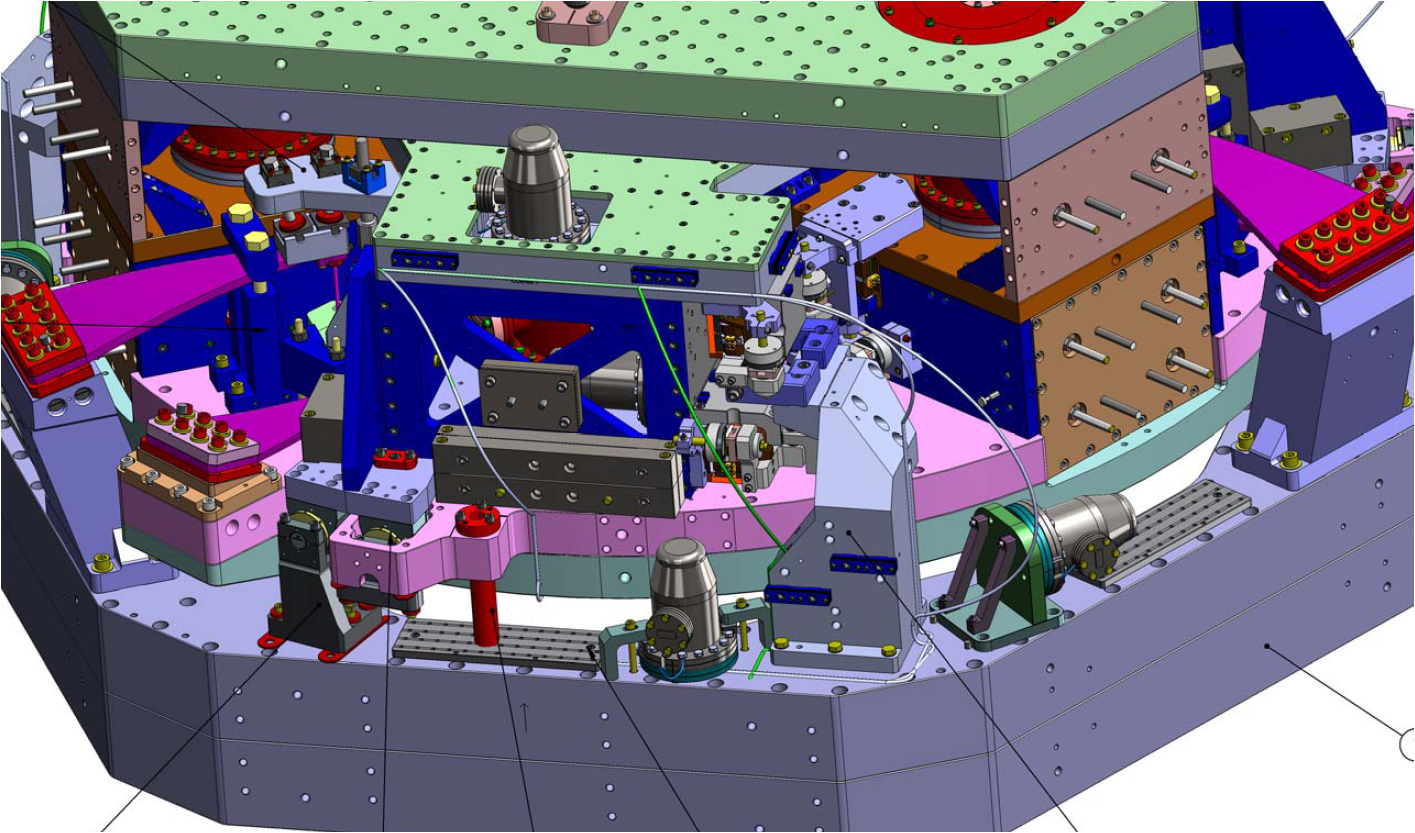 Figure  - BSC-ISI overviewAcceptance criteria:In the locked position, all mean values must be lower than 400 counts for stage 1 CPS and 1600 counts for stage 2 CPS on Dataviewer (a bit less than ).In the locked position, all standard deviations below 5 counts for stage 1, 20 counts for stage 2Absolute values of the difference between the unlocked and the locked table must be below:Stage 11600 cts for horizontal sensors (~0.002”) 1600 cts for vertical sensors (~0.002”)Stage 26500 cts for horizontal sensors (~0.002”) 6500 cts for vertical sensors (~0.002”)Considering the acceptance criteria of step 2, all mean values must be lower than Stage 12000 cts for horizontal sensors (~0.0025”)2000 cts for vertical sensors (~0.0025”)Stage 28000 cts for horizontal sensors (~0.0025”)8000 cts for vertical sensors (~0.0025”)Note: The locker offset is set to +2 mils in step I.11. Test result:	Passed:   X   	Failed:         .Step 3 - Measure the Sensor gapThis test was not performed. The sensors were checked at LASTI. Measuring the sensor gap using a Teflon shim may increase the risk of scratching the target.Test result:	Passed:      	Failed:   X     .Step 4- Performance of the limitersStep 4.1 - Test Nº1 - Push “in the general coordinates Z/RZ”This test was not performed because it is redundant with the test in the local basis.Test result:	Passed:      	Failed:   X    .Step 4.2 - Test Nº2 – Push “locally”Table  - Stages range of motion – “Push locally”Acceptance criteria:The vertical sensor readout must be positive when the optic table is pushed in the +Z directionThe horizontal sensor readout must be negative when the optic table is pushed in the +RZ directionStep 4.2 Absolutes value of all estimated motions must be higher than 15000counts for stage 1 (~0.018”)Absolutes value of all estimated motions must be higher than 32000counts for stage 2 (~0.010”)Test result:	Passed:   X   	Failed:         .Step 5 - Sensors PowerspectraAll position sensors powerspectra have been measured can be found on the SVN:/seismic/BSC-ISI/X1/Data/BSC6/Figures/Powerspectra/Undamped/LHO_ISI_BSC6_Powerspectra_m_ST1_Locked_ST2_Locked_2011_10_24.figLHO_ISI_BSC6_Powerspectra_m_ST1_Unlocked_ST2_Unlocked_2011_10_24.figLHO_ISI_BSC6_Tilted_Powerspectra_CT_ST1_L4C_2011_10_25.figLHO_ISI_BSC6_Tilted_Powerspectra_CT_ST2_GS13_2011_10_25.fig/seismic/BSC-ISI/X1/Data/BSC6/Powerspectra/Undamped/LHO_ISI_BSC6_Calibrated_PSD_CPS_T240_L4C_GS13_Unlocked_Locked_2011_10_24.matLHO_ISI_BSC6_Calibrated_PSD_L4C_GS13_Stage_Tilted_2011_10_25.matNote :The powerspectra presented hereinafter were measured with the last set of instruments.Acceptance criteria:No cross talk on CPS (peaks at low frequencies + harmonics on measurements)All spectra must be similar per instrument type.Magnitudes of power spectra must be lower than the reference powerspectra above (not presented in the following plots)Test result:	Passed:   X   	Failed:   _    .Stage locked – unlocked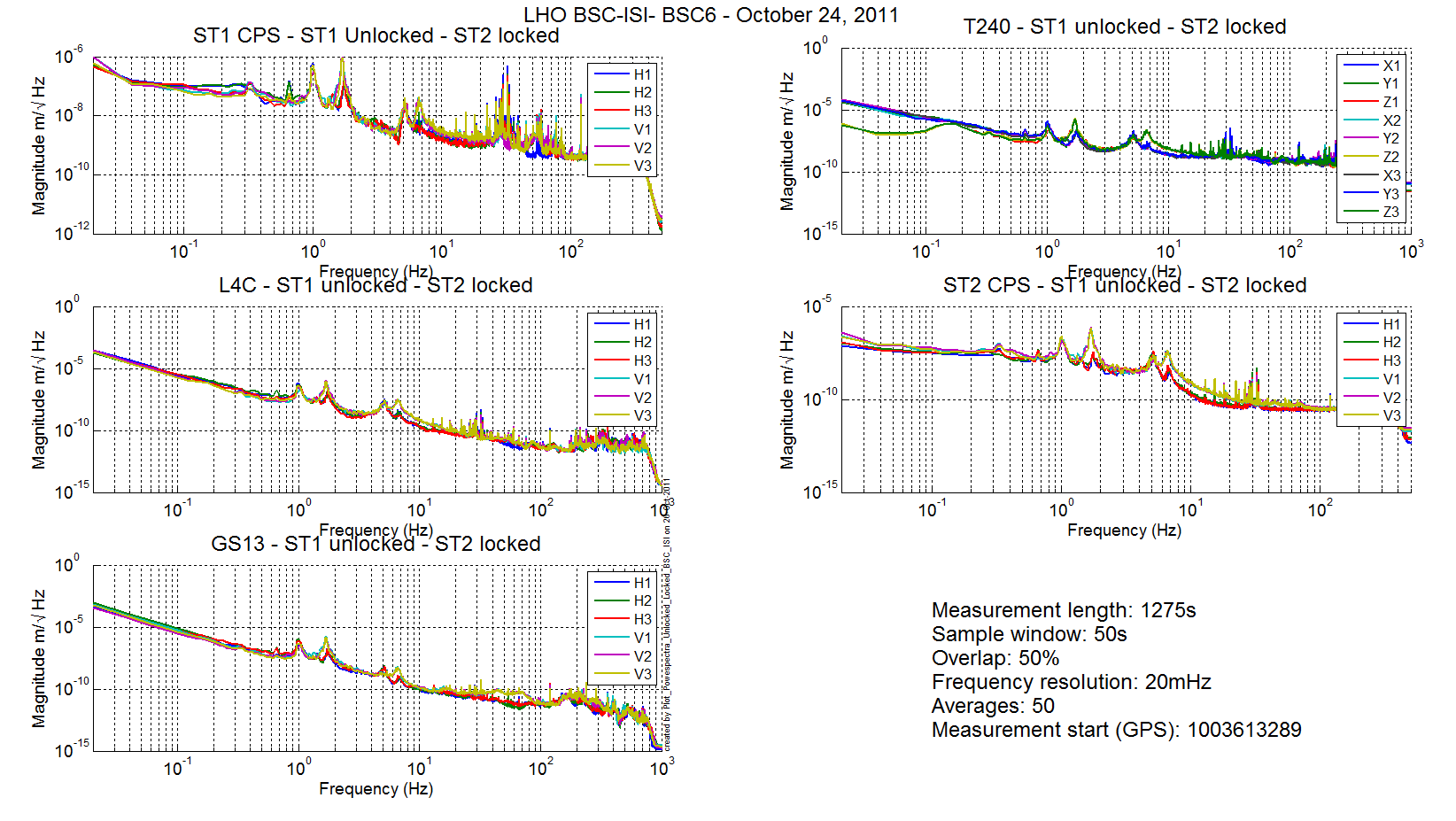 Figure 3 – ST1 & ST2 Locked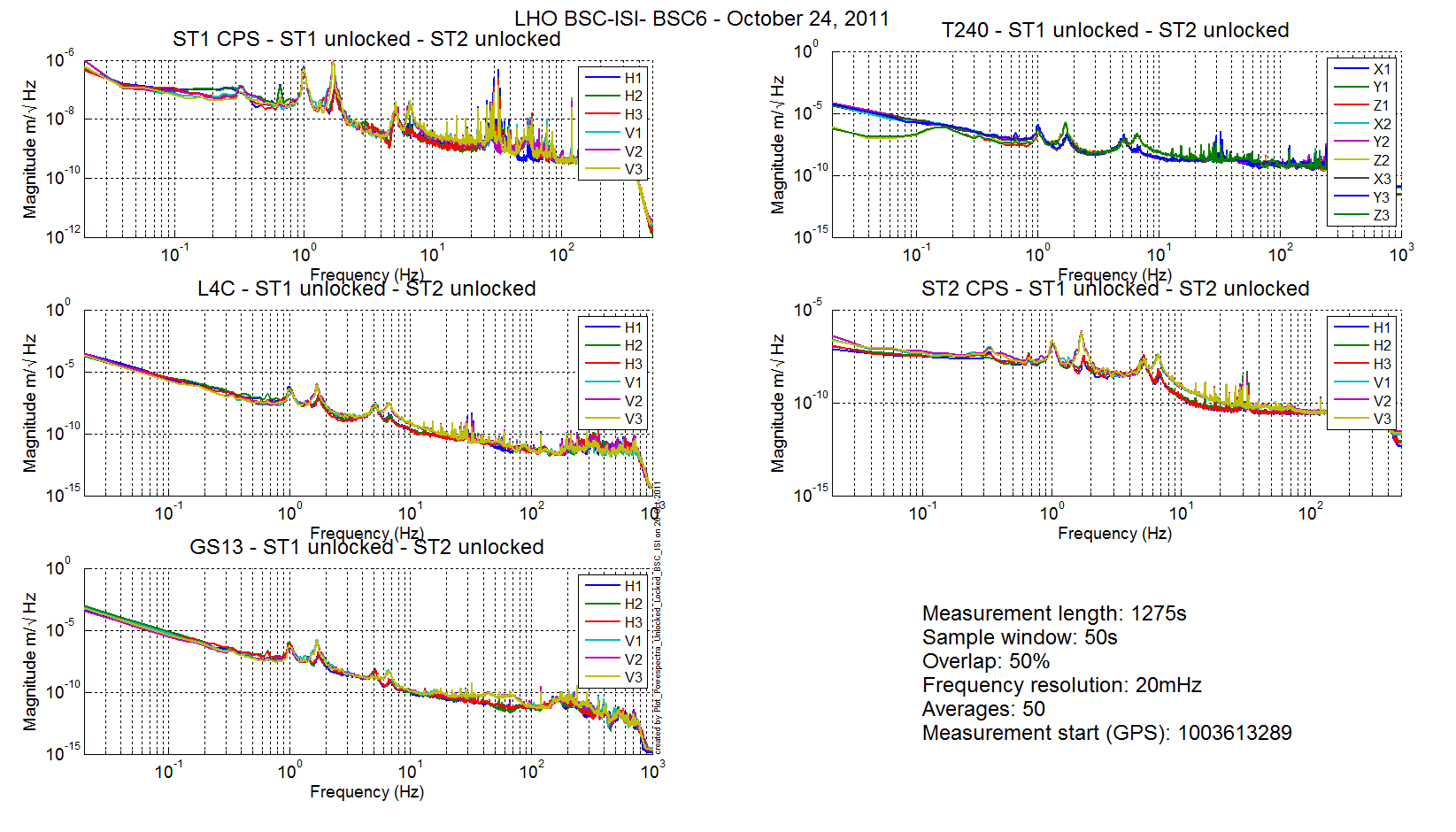 Figure 4 - ST1 & ST2 UnlockedStage Tilted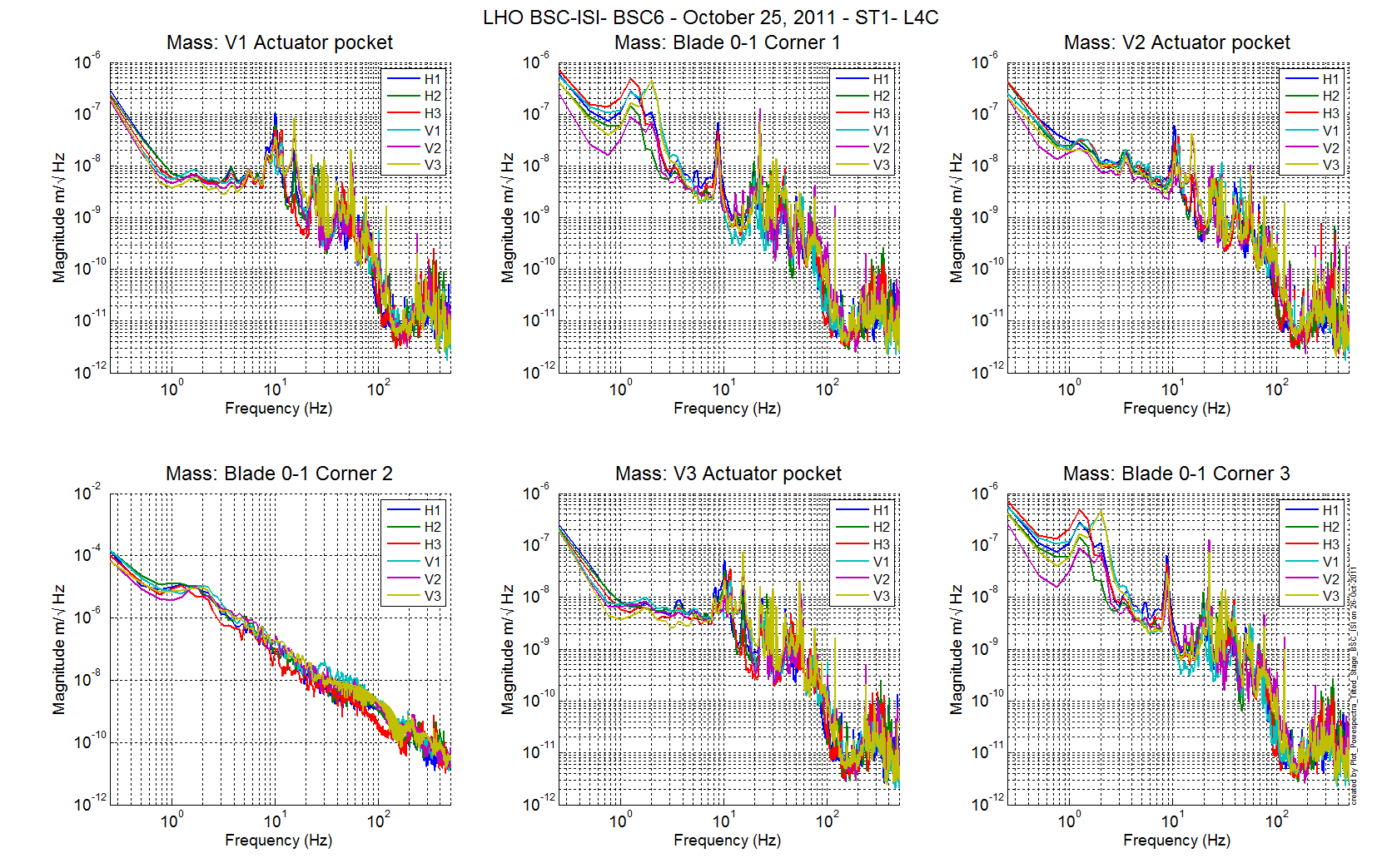 Figure 5 - ST1 L4C – Tilted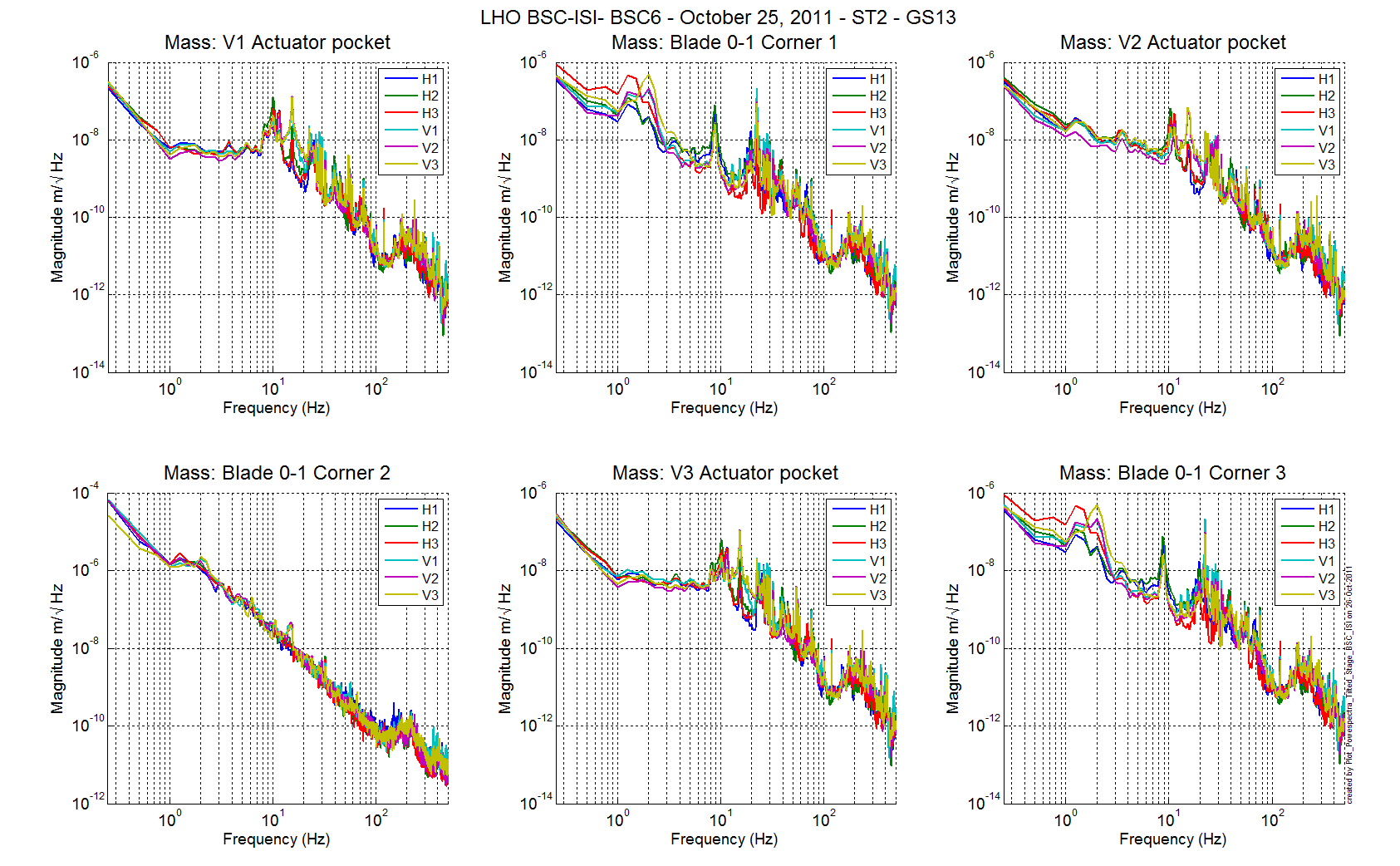 Figure 6 - ST1 GS13 – TiltedStep 6 - Coil Driver, cabling and resistance check The resistance of the actuator + power cables are reported in the table below:Acceptance criteria:For the actuators of stage 1, the measured resistance between the middle pin and one side pin must be 6.3 +/-0.5 ohmsFor the actuators of stage 2, the measured resistance between the middle pin and one side pin must be 10.3 +/-0.5 ohmsActuator neutral pins must be connected on pin #1 (left side pin of the plug)Actuator drive pins must be connected on pin #2 (middle pin of the plug)Actuator ground shield pins must be connected on pin #3 (right pin of the plug)All LEDs on the coil driver front panel must be green the binary input bit must be in the upper state.Test result:	Passed:   X   	Failed:         .Step 7- Actuators Sign and range of motion (Local drive)Step 7.1 - Actuators signAcceptance criteria:A positive offset drive on one actuator must give positive sensor readout on the collocated sensor. Signs will also be tested when measuring local to local transfer functions.Test result:	Passed:   X   	Failed:         .Step 7.2 - Range of motion - Local driveIn this step, range of motion of the two stages is checked when applying a local drive on actuators. Table 17 - Range of motion - Local driveAcceptance criteria:Amplitude must be at least 32000 counts (+/-0.02”) for Stage 1 CPSAmplitude must be at least 32000 counts (+/-0.003”) for Stage 2 CPSSigns of actuators drive and sensors read out have to be the sameTest result:	Passed:   X  	Failed:         .Step 8 - Vertical Sensor Calibration This test was not performed because sensors are tested at LASTI.Test result:	Passed:   _  	Failed:   X    .Step 9 - Vertical Spring ConstantThe stiffness measurements of the spring are reported in the tables below. The nominal blade stiffness are:Stage 1: 1241lb/inStage 2: 1465lb/inThe blades from stage 0 to stage 1 are too soft by 0.50%.Note:The stage 1 payload is too light by 5% which is not consistent with the measured blade stiffness. The blade stiffness is a tricky measurement. Some errors and approximation may have been done during these measurements. However, we can consider that the unit passed the test.Acceptance criteria: - Spring constant of stage 0-1 blades must be 229KN/m (T0900569) +/- 2% Test result:	Passed: _X_	Failed:        .The blades from stage 0 to stage 1 are too soft by 2.48%.Note:The stage 2 payload is too light by 4% which is not consistent with the measured blade stiffness. The blade stiffness is a tricky measurement. Some errors and approximation may have been done during these measurements.Acceptance criteria: - Spring constant of stage 1-2 blades must be 257KN/m (T0900569) +/- 2% Test result:	Passed:   X_	Failed:         .Step 10 - Static Testing (Tests in the local basis)The table below shows the main and the cross-coupling when the actuators are driven in the local basis:Table  - Static test - Local to local - Stage 1Table  - Static test - Local to local - Stage 2The static tests results are reported in the SVN at :/seismic/BSC-ISI/X1/Data/BSC6/Static_Tests/ LHO_ISI_BSC6_Offset_Local_Drive_20110805.matAcceptance criteria: Main couplings readout must be positiveComparison with the reference table:Main coupling differences mustn’t exceed 200 countsCross coupling differences mustn’t exceed 50 countsTest result:	Passed:  X 	Failed:         .Step 11- Static Testing - In the general coordinate basis (Static test - CPS)Step 11.1 – Base change matrices from Cartesian to LocalThe table below shows the main and the cross-coupling when the actuators are driven in the local basis:Table  - Static test cartesian drive – Cartesian to localThe static tests results are reported in the SVN at :/seismic/BSC-ISI/X1/Data/BSC6/Static_Tests/ LHO_ISI_BSC6_Offset_Local_Drive_20110805.matStep 11.2 – Base change matrices from Cartesian to CartesianThe static tests results are reported in the SVN at :/seismic/BSC-ISI/X1/Data/BSC6/Static_Tests/ LHO_ISI_BSC6_Offset_Cartesian_Drive_20110811.matTable  - Static Test - Cartesian to CartesianAcceptance criteria:Main couplings readout must be positiveComparison with the reference table:Main coupling differences mustn’t exceed 200 countsCross coupling differences mustn’t exceed 50 countsTest result:	Passed:  X 	Failed:         .Step 12 - Linearity testThe linearity test results are reported in the SVN at:/seismic/BSC-ISI/X1/Data/BSC6/Linearity_Test/LHO_ISI_BSC6_Linearity_test_20111025.matThe linearity test figure are reported in the SVN at:/seismic/BSC-ISI/X1/Data/BSC6/Figures/Linearity_Test/LHO_ISI_BSC6_Linearity_test_20111025.fig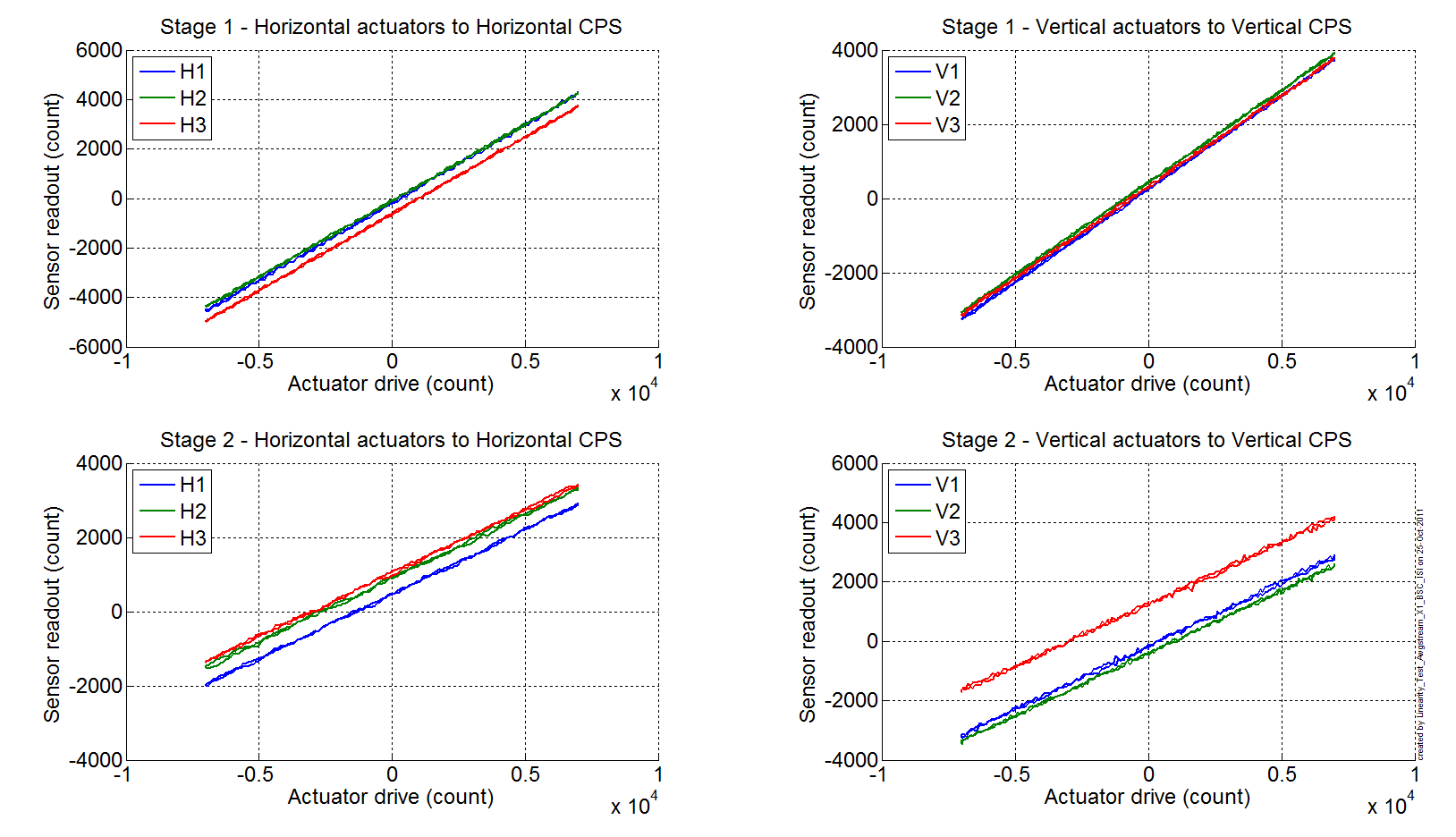 Figure  - Linearity TestThe slopes and the slopes are reported in the table below:Table - Slopes and offset of the triplet Actuators - BSC-ISI - SensorsAcceptance criteria: - Horizontal and vertical slopes of the triplet actuators x BSC-ISI x sensors: Average slope +/- 3% Test result:	Passed:   X  	Failed:         .Step 13 – Transfer functions – Local to LocalData files measurement of local to local transfer functions in SVN at: /svncommon/seisvn/seismic/BSC-ISI/X1//Data/BSC6/Transfer_Functions/Measurements/UndampedLHO_ISI_BSC6_Data_L2L_10mHz_100mHz_ST1_ST2_20111025-185345.matLHO_ISI_BSC6_Data_L2L_100mHz_700mHz_ST1_ST2_20111026-033627.matLHO_ISI_BSC6_Data_L2L_700mHz_10Hz_ST1_ST2_20111025-203718.matLHO_ISI_BSC6_Data_L2L_10Hz_100Hz_ST1_ST2_20111025-034700.matLHO_ISI_BSC6_Data_L2L_100Hz_500Hz_ST1_ST2_20111024-174439.matLHO_ISI_BSC6_Data_L2L_500Hz_1000Hz_ST1_ST2_20111025-105701.matScript file for processing and plotting local to local transfer functions in SVN at: /seisvn/seismic/BSC-ISI/X1/Data/BSC6/Transfer_Functions/Measurements/UndampedPlot_ TF_L2L_10mHz_1000Hz_LHO_BSC6.mFigures of local to local transfer functions (Main couplings) in SVN at:seisvn/seismic/BSCISI/X1/Data/BSC6/Figures/Transfer_Functions/Measurements/UndampedLHO_BSC6_TF_L2L_Raw_from_ST1_ACT_to_ST1_CPS_2011_10_24.figLHO_BSC6_TF_L2L_Raw_from_ST1_ACT_to_ST1_CPS_2011_10_24.figLHO_BSC6_TF_L2L_Raw_from_ST2_ACT_to_ST2_CPS_2011_10_24.figLHO_BSC6_TF_L2L_Raw_from_ST2_ACT_to_ST2_GS13_2011_10_24.figMeasured of local to local transfer functions in the SVN at:/svncommon/seisvn/seismic/BSC-ISI/X1//Data/BSC6/Transfer_Functions/Measurements/UndampedLHO_BSC6_TF_L2L_Raw_10mHz_1000Hz_2011_10_25.matNote 1: The transfer functions are measured from the Output filter bank (excitation variable) to the input (IN1) of the input filter bank. The transfer functions presented below are raw transfer functions without any electronic compensation of the sensor electronic. The actuator and the coil driver electronic compensation are introduced in these transfer functions.Note 2: The L4Cs are out of phase (should be -90 before 1Hz). A minus sign is added in the calibration filters that convert count to nm/s.Note 3: The resonance observed at 33Hz is the resonance of the teststand. When the transfer functions will be measured in the LVEA, this resonance will be observed at lower frequency (19Hz). The staging building teststand has short feet in comparison with the LVEA teststand (some comparison plots will be presented the testing report – phase II).Note 4: The first high frequency resonance observed on stage 1 by the L4C is at 196Hz. The next resonance is observed at 248Hz. The first mode of the blade has been measured at ~250Hz at LASTI.Note 5: There is a poor coherence on the GS13 transfer functions. It can be explained by the weak drive of the fine actuators. Moreover, the stage 2 of the ISI is strongly excited by the fans of the clean rooms. These two factors strongly affect the quality of the measurements.Note 6: On the ST2-ACT to ST2-GS13 transfer functions, the first high frequency resonances are observed at 150Hz and 185Hz.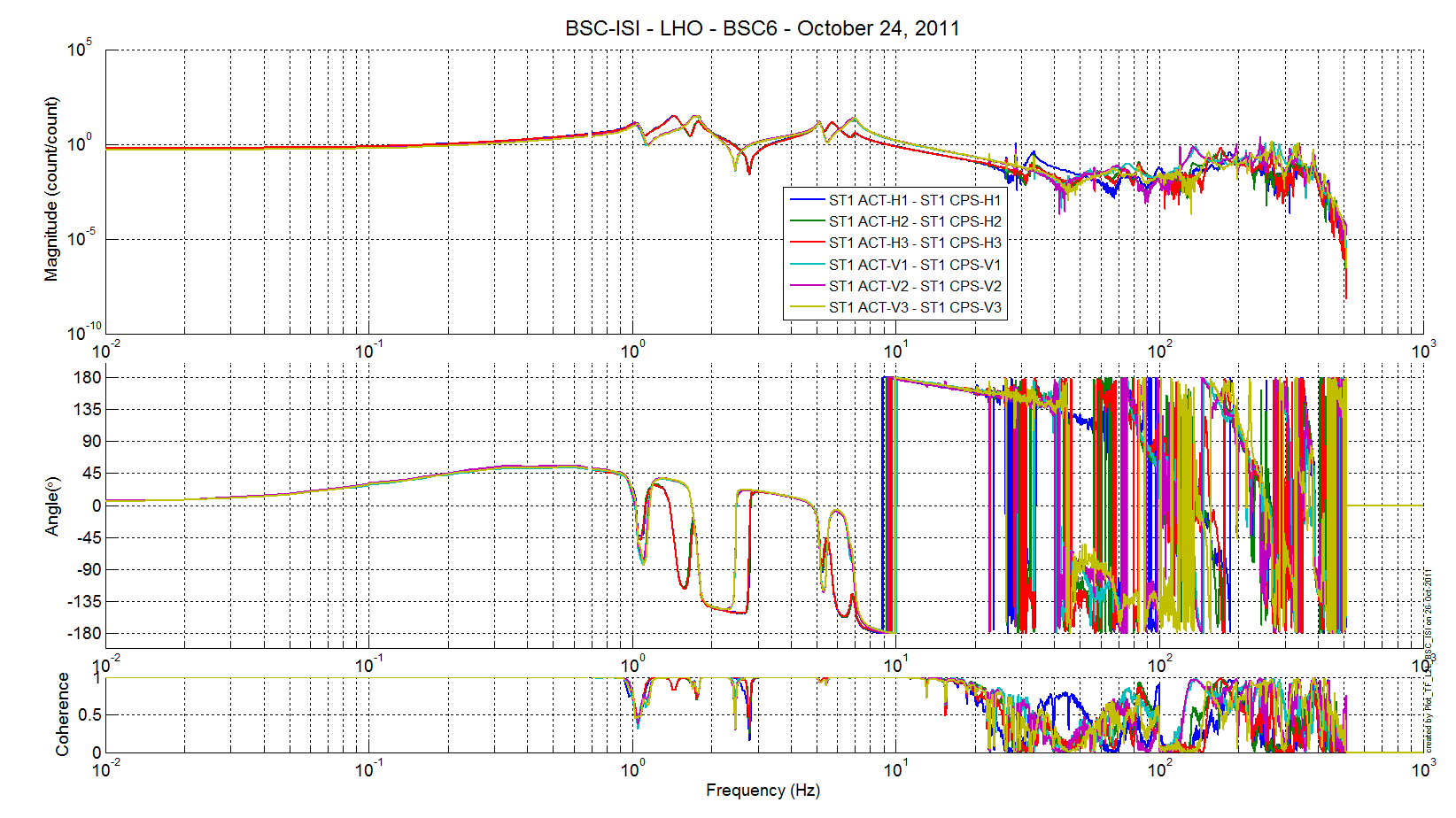 Table  - TF L2L Raw - ST1 Act to ST1 CPS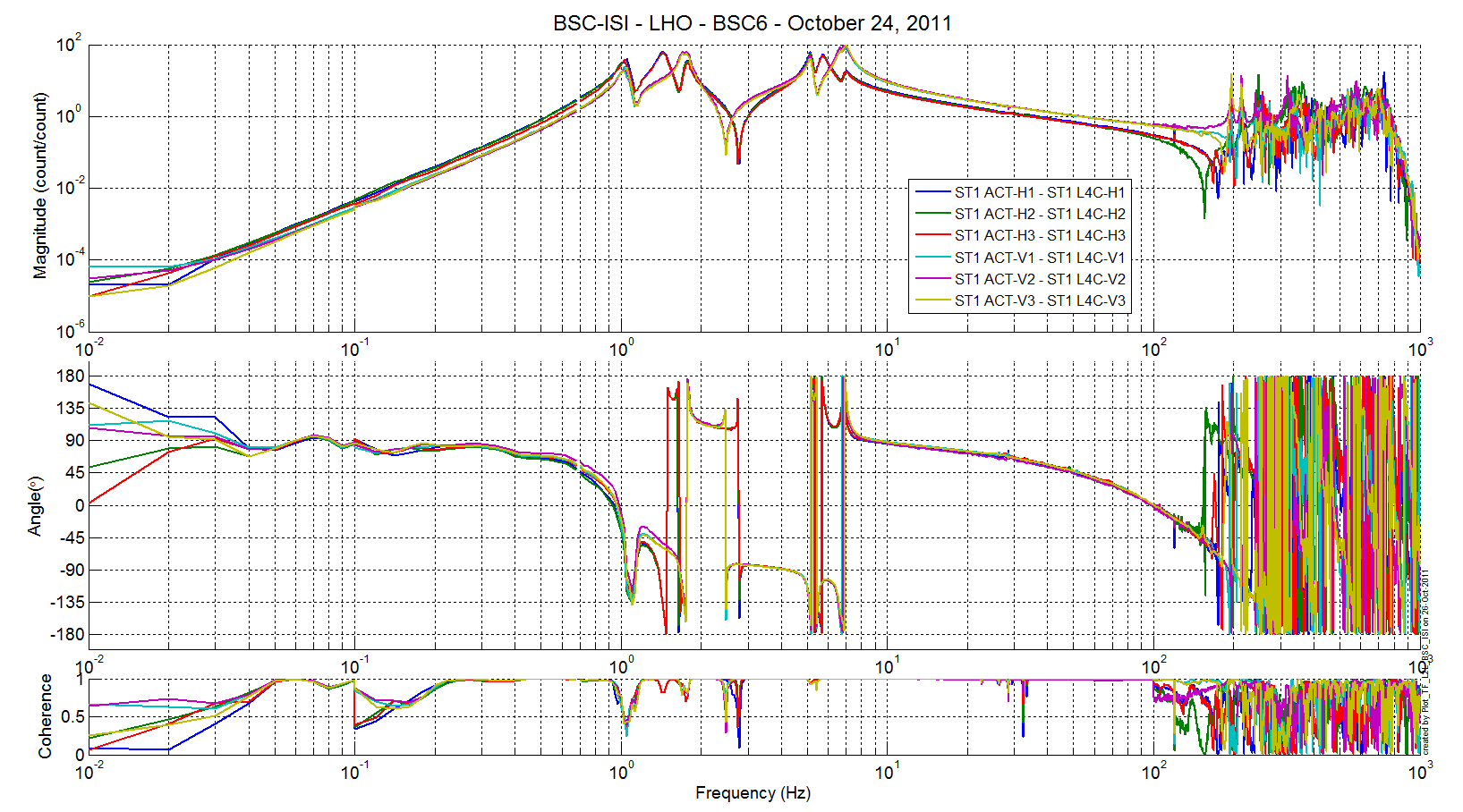 Table  - TF L2L Raw - ST1 Act to ST1 L4C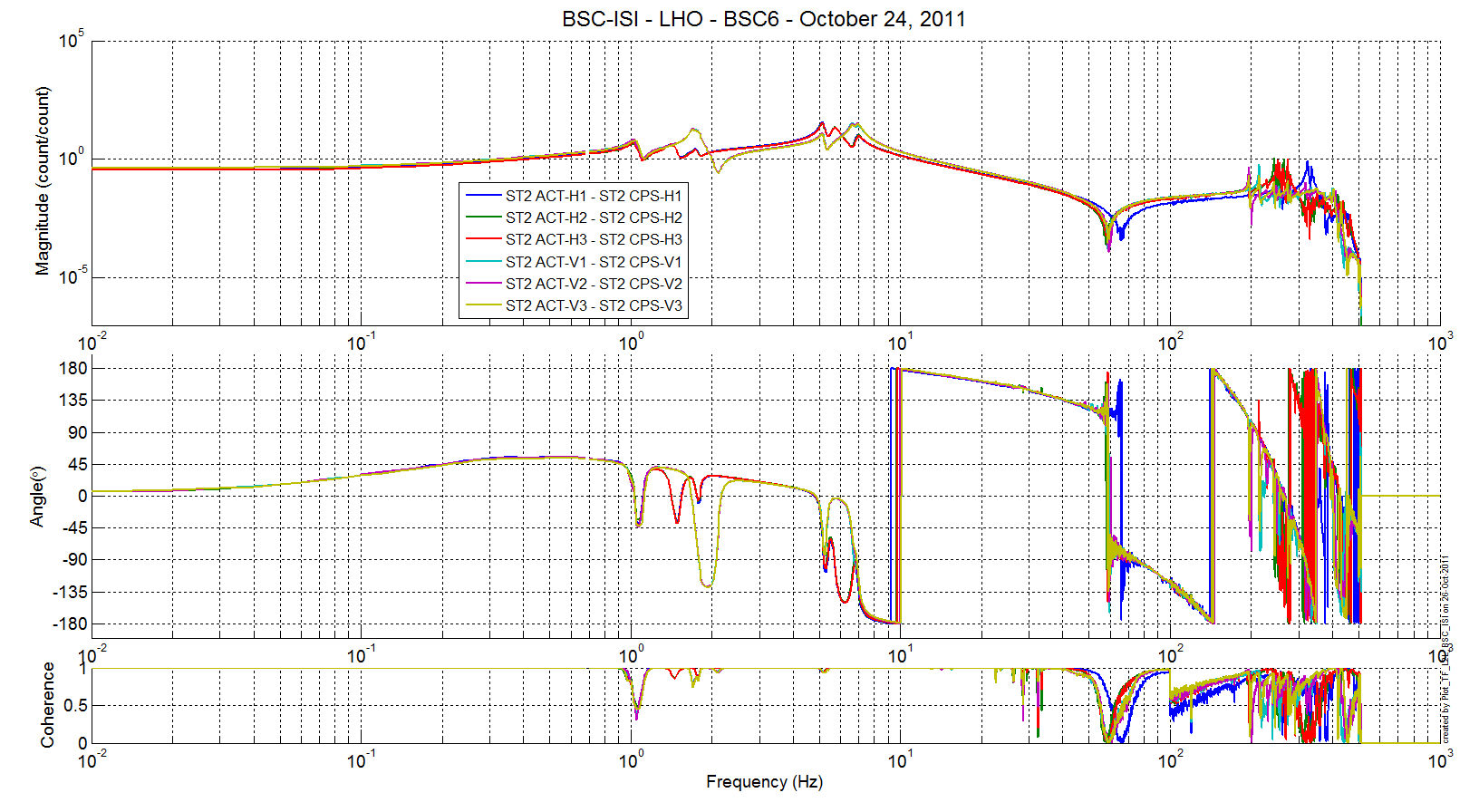 Table  - TF L2L Raw - ST2 Act to ST2 CPS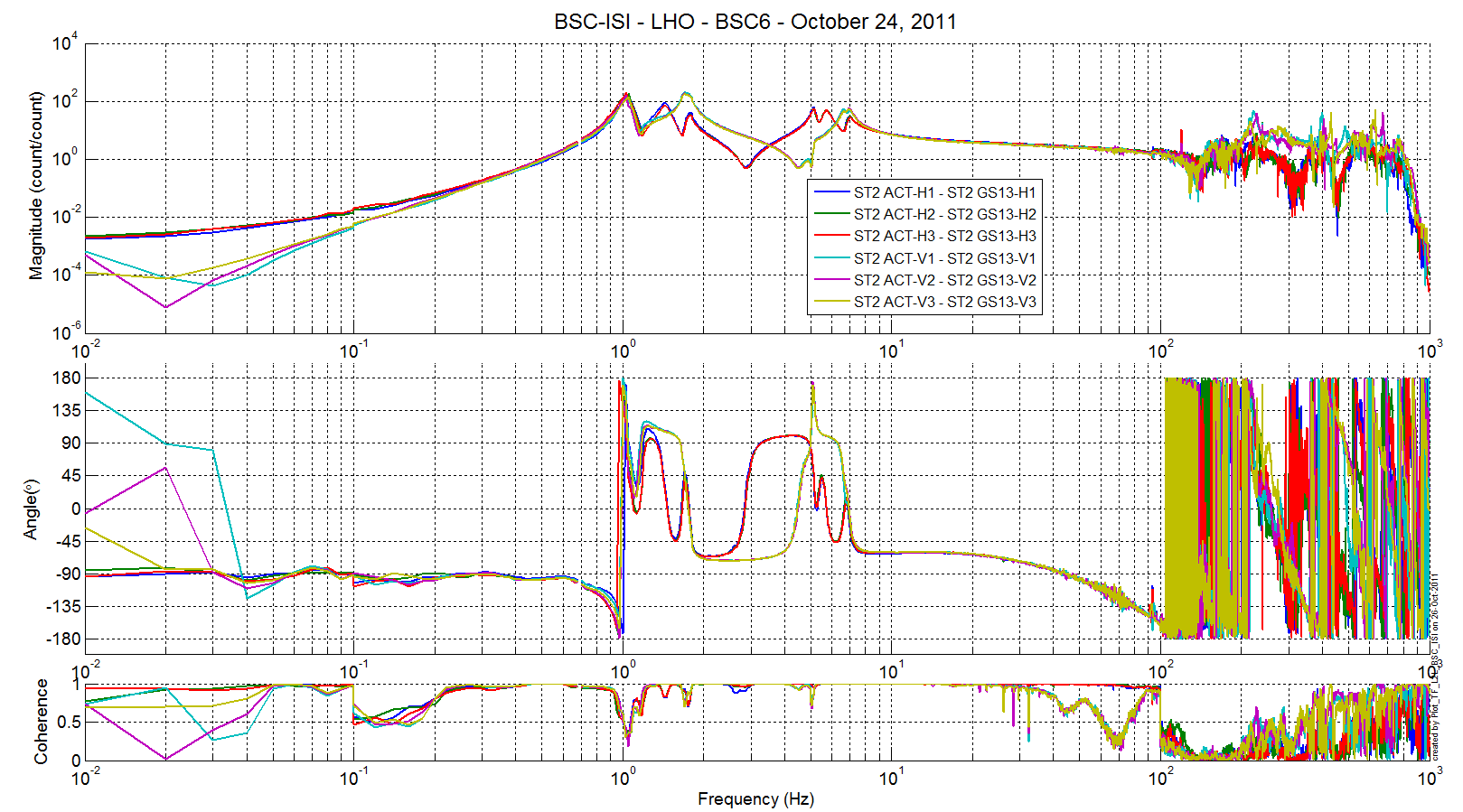 Table  - TF L2L Raw - ST2 Act to ST2 GS13Note: The structural resonance frequency of stage 1 are pretty low in comparison with BSC8.Comparison BSC6 vs BSC8 in the staging buildingThe figures that show the comparisons between the BSC6 and the BSC8 transfer functions can be found in the SVN at:seismic/BSC-ISI/X1/Comparison/BSC6_vs_BSC8/LHO_ISI_BSC6_vs_BSC8_Comparison_ST1_ACT_H_to_ST1_CPS_H_20110622_vs_20111025.figLHO_ISI_BSC6_vs_BSC8_Comparison_ST1_ACT_H_to_ST1_L4C_H_20110622_vs_20111025.figLHO_ISI_BSC6_vs_BSC8_Comparison_ST1_ACT_V_to_ST1_CPS_V_20110622_vs_20111025.figLHO_ISI_BSC6_vs_BSC8_Comparison_ST1_ACT_V_to_ST1_L4C_V_20110622_vs_20111025.figLHO_ISI_BSC6_vs_BSC8_Comparison_ST2_ACT_H_to_ST2_CPS_H_20110622_vs_20111025.figLHO_ISI_BSC6_vs_BSC8_Comparison_ST2_ACT_H_to_ST2_GS13_H_20110622_vs_20111025.figLHO_ISI_BSC6_vs_BSC8_Comparison_ST2_ACT_V_to_ST2_CPS_V_20110622_vs_20111025.figLHO_ISI_BSC6_vs_BSC8_Comparison_ST2_ACT_V_to_ST2_GS13_V_20110622_vs_20111025.figList of differences:ST1 ACT H to ST1 CPS H: Transfer functions of BSC6 and BSC8 look identicalST1 ACT H to ST1 L4C H: The first resonance measured on horizontal L4C is measured at 196Hz on BSC6 and 214Hz on BSC8 (-9% from BSC8 to BSC6)ST1 ACT V to ST1 CPS V: The transfer functions are similar up to 100Hz. But the first important resonance is observed at 133Hz on BSC6 whereas this resonance is observed at 154Hz on BSC8  (-15% from BSC8 to BSC6).ST1 ACT V to ST1 L4C V: The transfer functions are similar up to 180Hz. The first resonance of stage is observed at 196Hz on BSC6 and 214Hx on BSC8 (-15% from BSC8 to BSC6)ST2 ACT H to ST2 CPS H: Transfer functions of BSC6 and BSC8 look identical up to 30Hz. The first zero is observed at 58Hz on BSC6 and 64Hz on BSC8. The high frequency resonances are respectively measured at 255Hz and 322Hz on BSC6 and BSC8.ST2 ACT H to ST2 GS13 H: Transfer functions of BSC6 and BSC8 look identicalST2 ACT V to ST2 CPS V: These transfer functions shows the resonances of stage 1 when stage 2 is excited by ST2 actuators. These resonances are 196Hz for BSC6 and 214Hz for BSC8.ST2 ACT V to ST2 GS13 V: Transfer functions of BSC6 and BSC8 look identicalDifferences sum-up:The suspension resonances are identical on BSC6 and BSC8. However, it seems that BSC6 is softer than BSC8. It is mainly visible on stage 1 (both on CPS and L4C transfer functions) and it is particularly true on the vertical transfer functions where the first structural resonances of BSC6 are observed at frequencies 15% lower than BSC8 resonance frequencies.Stage 2 of BSC6 and BSC8 seem more similar. A light difference is observed ST2 ACT H to ST2 CPS H transfer functions. Note that the resonances of stage 1 are visible in stage 2 transfer functions (ST2 ACT V to ST2 GS13 V). 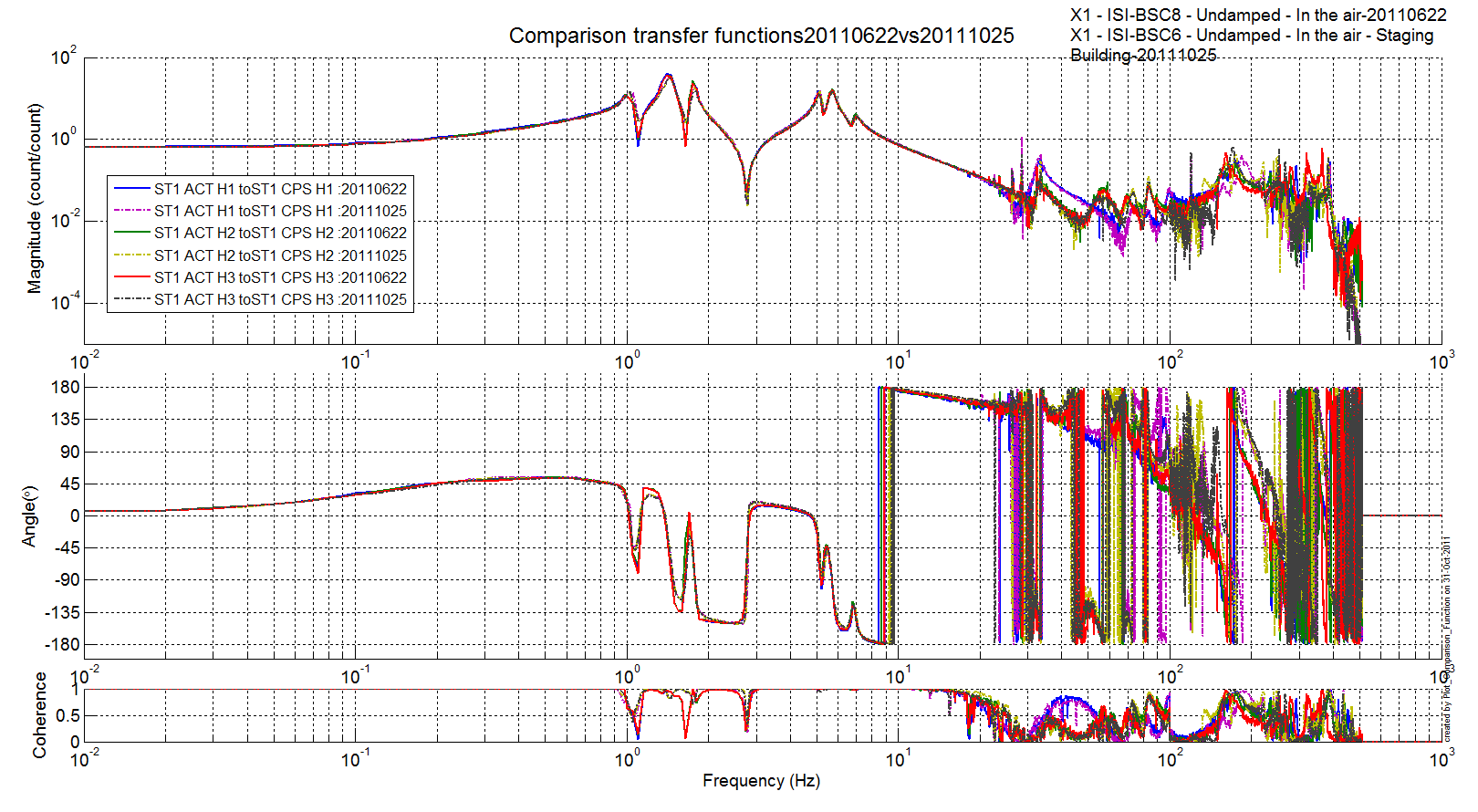 Figure  – Comparison BSC6 vs BSC8 - ST1 ACT H to ST1 CPS H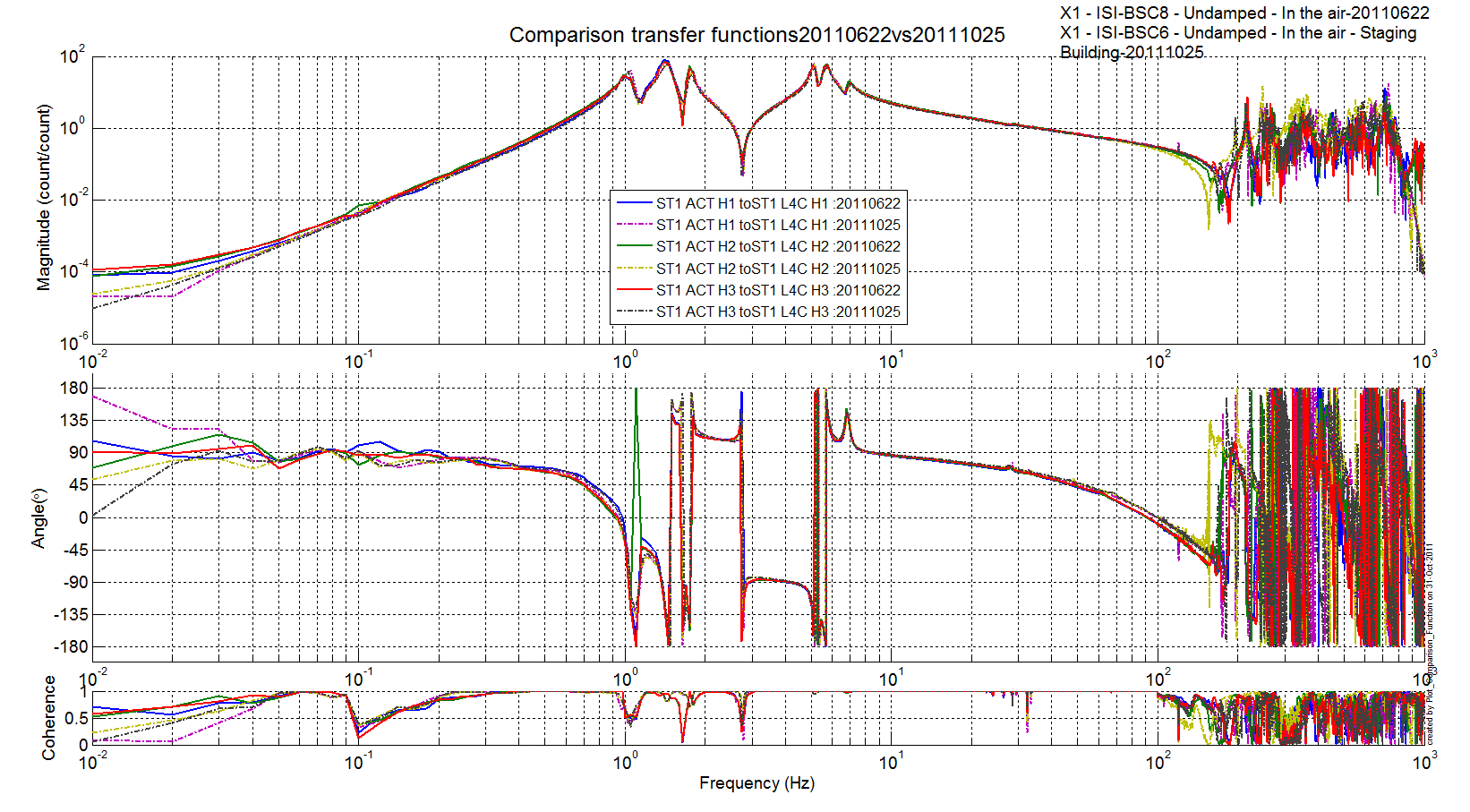 Figure  - Comparison BSC6 vs BSC8 - ST1 ACT H to ST1 L4C H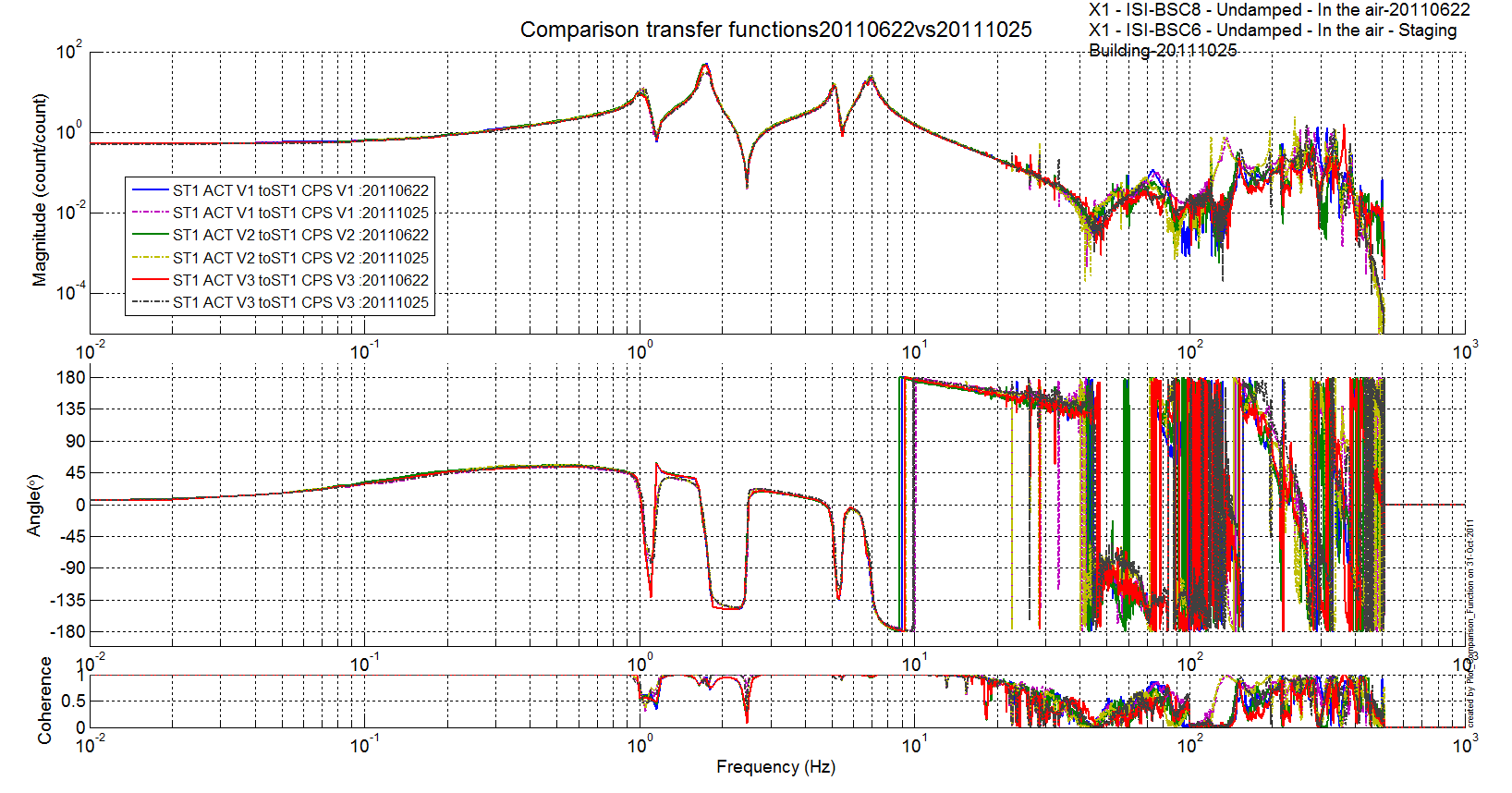 Figure  - Comparison BSC6 vs BSC8 - ST1 ACT V to ST1 CPS V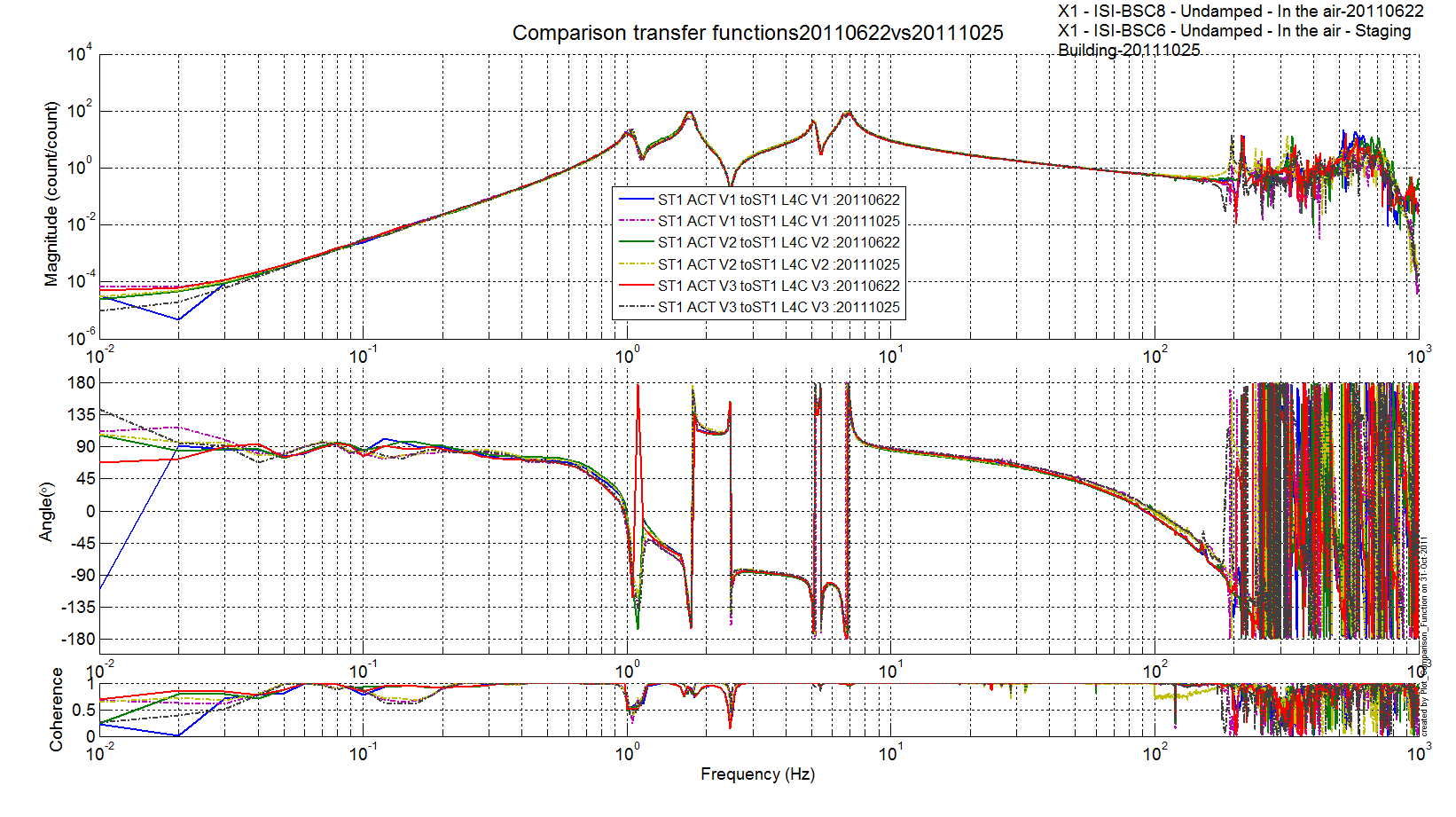 Figure  - Comparison BSC6 vs BSC8 - ST1 ACT V to L4C V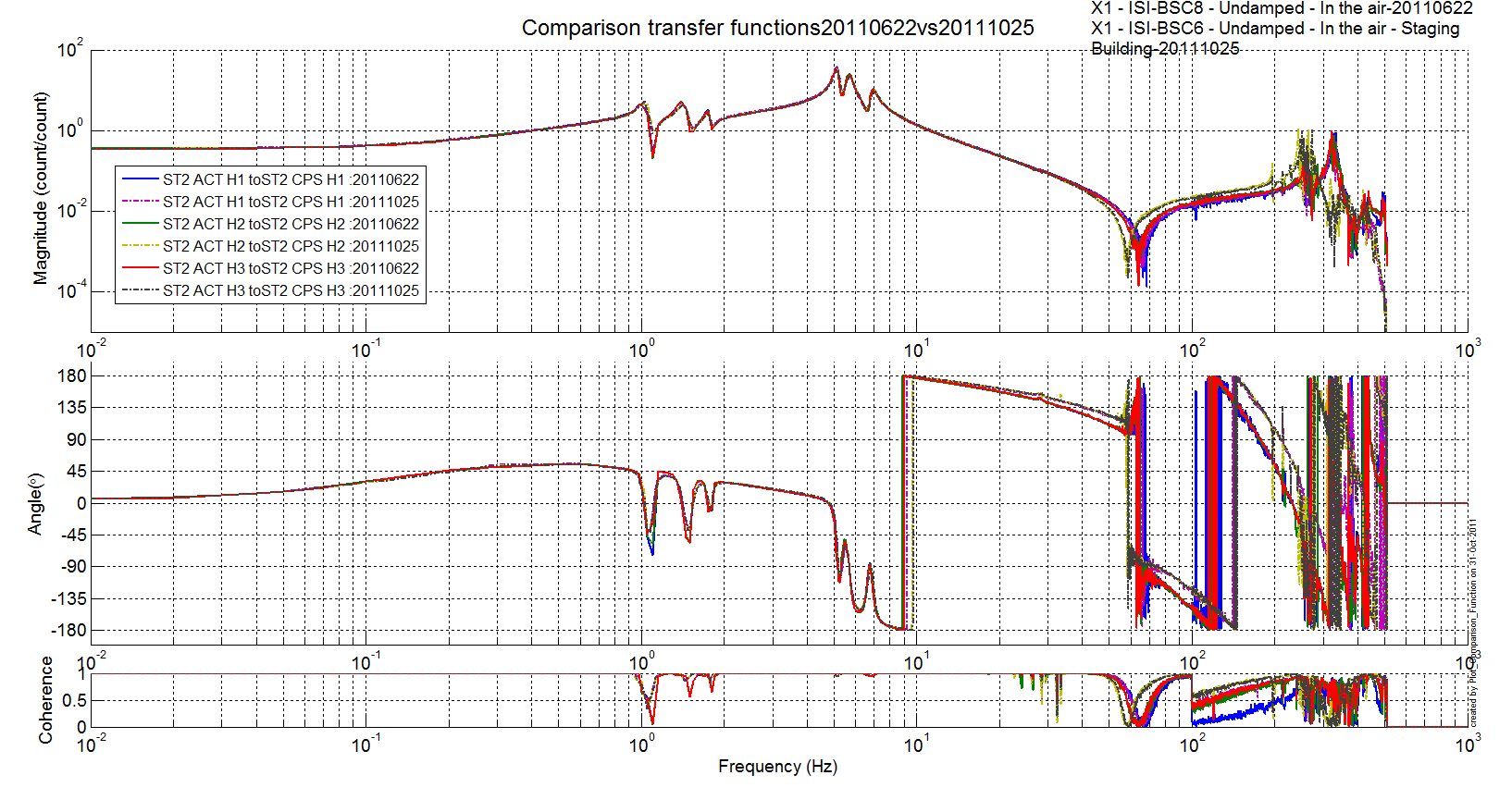 Figure  - Comparison BSC6 vs BSC8 - ST2 ACT H to ST2 CPS H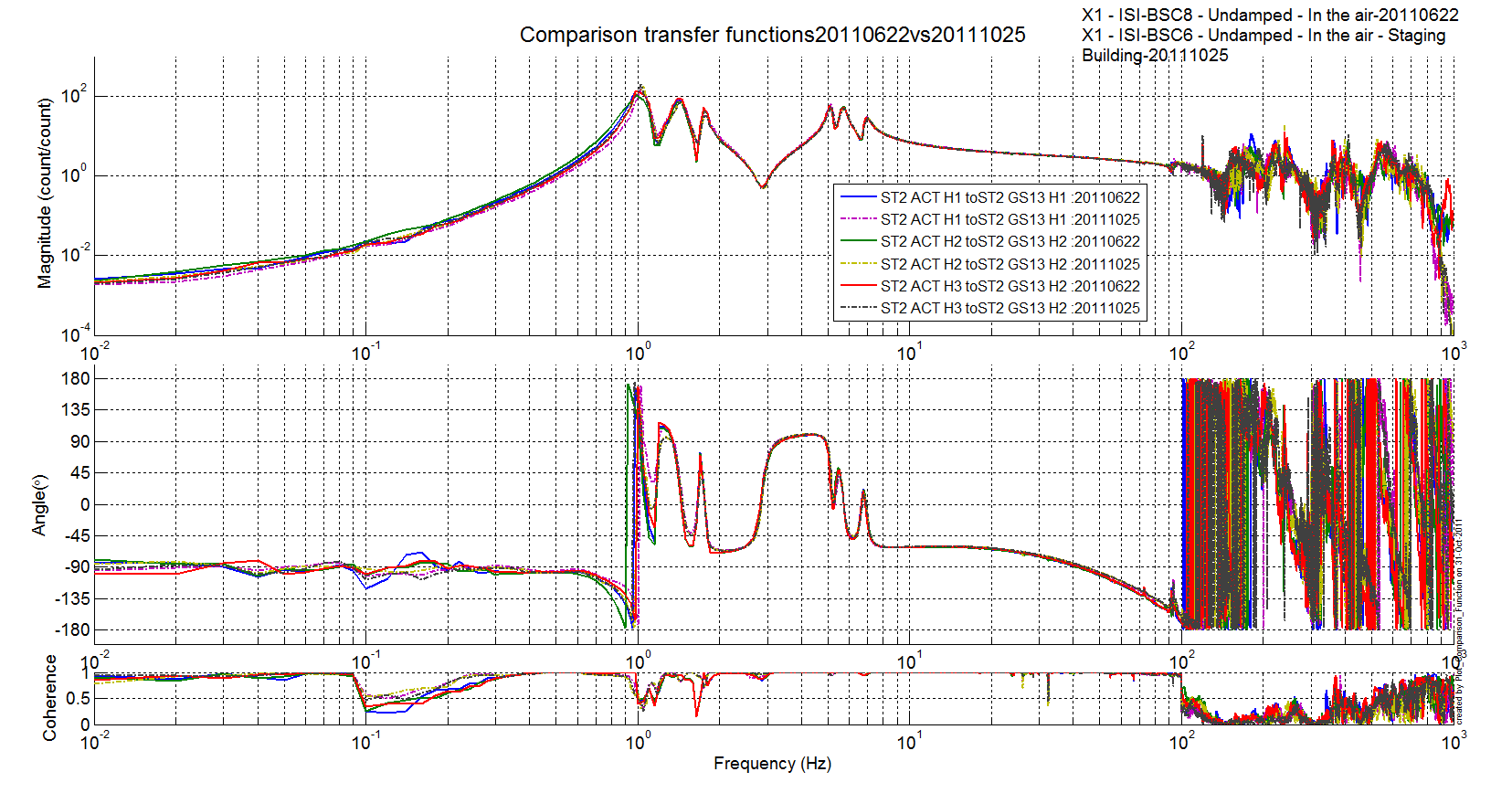 Figure  - Comparison BSC6 vs BSC8 - ST2 ACT H to ST2 GS13 H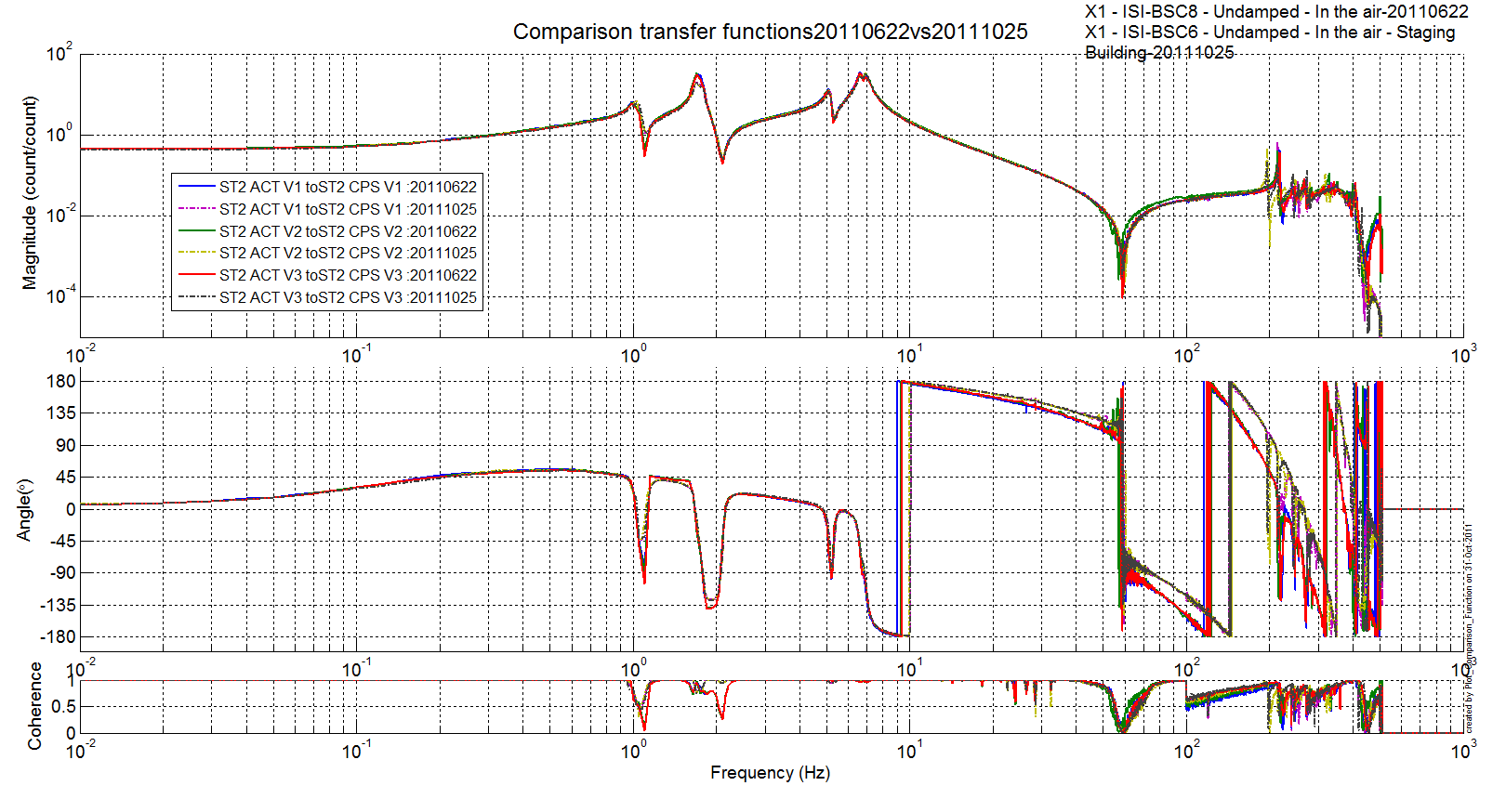 Figure  - Comparison BSC6 vs BSC8 - ST2 ACT V to ST2 CPS V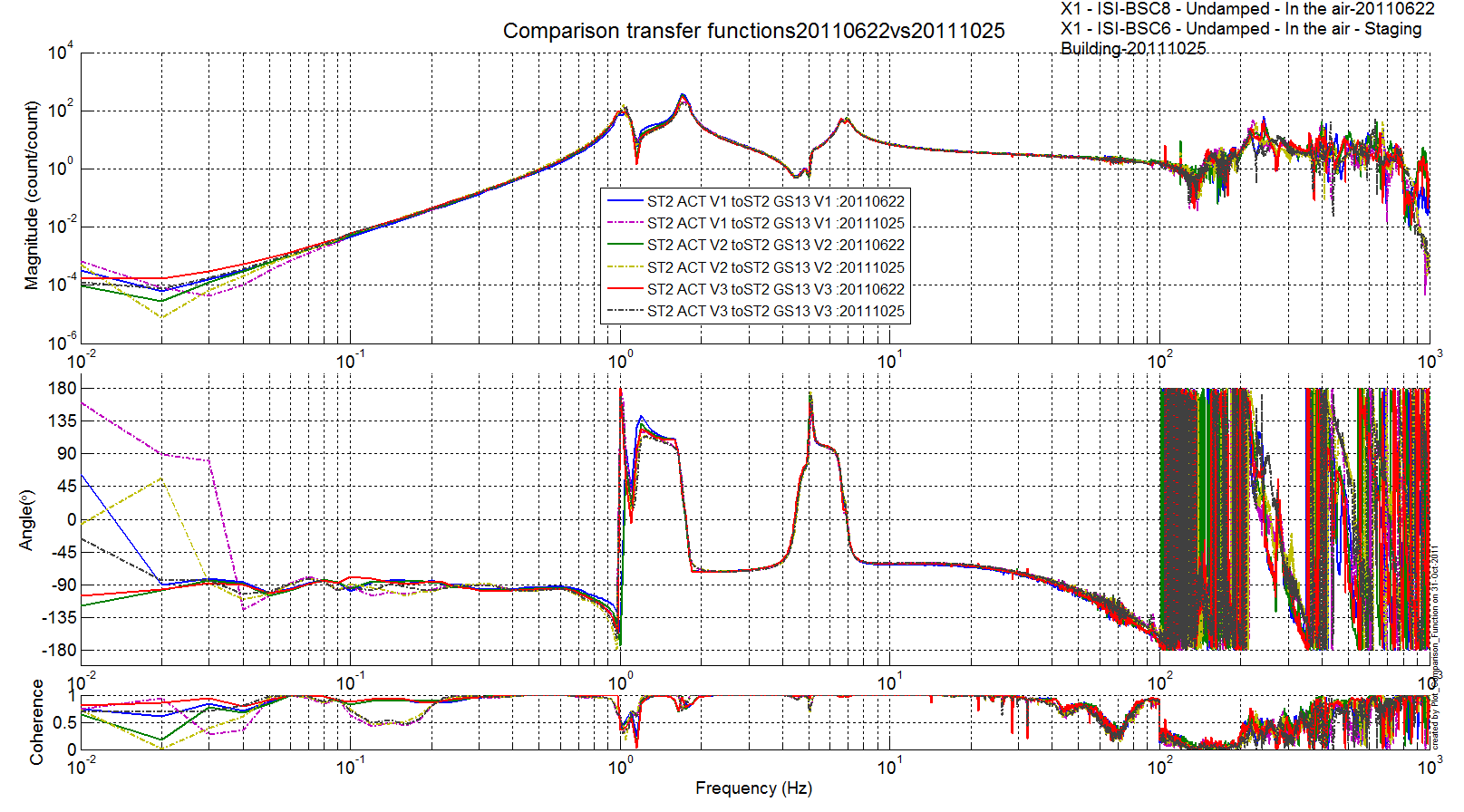 Figure  - Comparison BSC6 vs BSC8 - ST2 ACT V to ST2 GS13 VAcceptance criteria:All sensors must be pluggedFirst structural resonance of stage 1 must be above 200HzFirst structural resonance of stage 2 must be above 200HzTest result:	Passed:   X  	Failed:         .Step 14 - Symmetrization – CalibrationNot performedTest result:	Passed:     	Failed:   X    .Step 15 - Basis change – Cartesian to Local - Simulations Not performedTest result:	Passed:   _  	Failed:   X    .Step 16- Transfer functions - Cartesian to Cartesian - MeasurementsNot performedStep 17 - Lower Zero Moment PlanStep 17.1 - Stage 1 - LZMPTest result:	Passed:   _  	Failed:   X    .Step 17.2 - Stage 2 - LZMPTest result:	Passed:   _  	Failed:   X    .Step 18- Damping Loops – Transfer function – SimulationsStep 18.1 - Damping Loops – Stage 2Test result:	Passed:   _  	Failed:   X    .Step 18.2 - Damping Loops – Stage 1Test result:	Passed:   _  	Failed:   X    .Step 19- Damping Loops – PowerspectraAll damping loops were turned on and were stable. No powerspectra was measured.Step 20- Isolation Loops – for one unit per siteThis test was performed on unit # 1 (BSC 8).BSC-ISI testing SummaryThis is the second “aLigo BSC-ISI” tested at LHO. The testing procedure document E1000483-v3 was used. Due to lack of time or availability of the BSC-ISI, some tests have been waived. All results are posted on the SVN at:https://svn.ligo.caltech.edu/svn/seismic/BSC-ISI/X1/Data/BSC6/List of tests that failed and won’t be redoneList of tests that failed, that need to be re-done during phase 2Step II.12 – Cables inventoryList of tests skipped that won't be performed because not feasable during phase II (i.e. stage 0 leveling)Step I.5 – Check level of Stage 0 after top-bottom plate assemblyList of tests skipped that we won't do because they are not essential (i.e. redundant with another test)Step II.3 – Measure the Sensor gap - This test was not performed. The sensor gaps have not been measured. These sensors have already been checked at LASTI. Moreover, risks of scratching the target are so high that we preferred not performing this test. In the future, this test will be removed from the testing procedure.Step II.4.1 – Push “in the general coordinate Z/RZ” - This test was not performed due to lack of time. This test is redundant with step 4.2.Step II.8 – Vertical sensor calibrationLists of tests skipped that needs to be done during phase II.Step II.14 – Symmetrization – CalibrationStep II.15 – Change of bases – Cartesian to local - SimulationsStep II.16 – Transfer functions – Cartesian to Cartesian - SimulationsStep II.17 – Lower Zero Moment PlanStep II.18.1 – Damping Loops – Stage 2Step II.18.2 – Damping Loops – Stage 1Step II.19 – Damping loops – PowerspectraStep II.20 – Isolation loopsThe ISI-BSC6 was moved from the Staging building to the LVEA test stand on October 31, 2011.California Institute of TechnologyLIGO Project – MS 18-341200 E. California Blvd.Pasadena, CA 91125Phone (626) 395-2129Fax (626) 304-9834E-mail: info@ligo.caltech.eduMassachusetts Institute of TechnologyLIGO Project – NW22-295185 Albany StCambridge, MA 02139Phone (617) 253-4824Fax (617) 253-7014E-mail: info@ligo.mit.eduLIGO Hanford ObservatoryP.O. Box 1970Mail Stop S9-02Richland WA 99352Phone 509-372-8106Fax 509-372-8137LIGO Livingston ObservatoryP.O. Box 940Livingston, LA  70754Phone 225-686-3100Fax 225-686-7189Stage 0-1Stage 0-1Stage 1-2Stage 1-2CornerHVHV1Actuator Serial #: L051Operator Name: Gordon, MattDate: 9/24/2009 Time: 8:35 AMActuator Coil Resistance: 6.38 Ohms, PASSAmbient Temperature: 68.8 FHi Pot Test Results: 1000 MOhms, PASSX Travel Limit (inches): 0.520Y Travel Limit (inches): 0.205Z Travel Limit (inches): 0.506Actuator Serial #: L034Operator Name: Hartmann DonnaDate: 9/23/2009 Time: 10:57 AMActuator Coil Resistance: 6.43 Ohms, PASSAmbient Temperature: 72.9 FHi Pot Test Results: 1000 MOhms, PASSX Travel Limit (inches): 0.527Y Travel Limit (inches): 0.205Z Travel Limit (inches): 0.505Actuator Serial #: S054Operator Name: Gordon, MattDate: 9/15/2010 Time: 1:27 PMActuator Coil Resistance: 10.36 Ohms, PASSAmbient Temperature: 78.8 FHi Pot Test Results: 1000 MOhms, PASSX Travel Limit (inches): 0.657Y Travel Limit (inches): 0.205Z Travel Limit (inches): 0.515Actuator Serial #: S050Operator Name: Gordon, MattDate: 9/15/2010 Time: 10:06 AMActuator Coil Resistance: 10.29 Ohms, PASSAmbient Temperature: 78.8 FHi Pot Test Results: 1000 MOhms, PASSX Travel Limit (inches): 0.674Y Travel Limit (inches): 0.205Z Travel Limit (inches): 0.5122Actuator Serial #: L047Operator Name: Gordon, MattDate: 9/24/2009 Time: 3:34 PMActuator Coil Resistance: 6.34 Ohms, PASSAmbient Temperature: 75.4 FHi Pot Test Results: 1000 MOhms, PASSX Travel Limit (inches): 0.523Y Travel Limit (inches): 0.204Z Travel Limit (inches): 0.504Actuator Serial #: L048Operator Name: Gordon, MattDate: 9/24/2009 Time: 3:52 PMActuator Coil Resistance: 6.32 Ohms, PASSAmbient Temperature: 75.1 FHi Pot Test Results: 1000 MOhms, PASSX Travel Limit (inches): 0.526Y Travel Limit (inches): 0.205Z Travel Limit (inches): 0.504Actuator Serial #: S053Operator Name: Gordon, MattDate: 9/15/2010 Time: 11:43 AMActuator Coil Resistance: 10.23 Ohms, PASSAmbient Temperature: 78.8 FHi Pot Test Results: 1000 MOhms, PASSX Travel Limit (inches): 0.679Y Travel Limit (inches): 0.205Z Travel Limit (inches): 0.516Actuator Serial #: S056Operator Name: Gordon, MattDate: 9/15/2010 Time: 2:00 PMActuator Coil Resistance: 10.35 Ohms, PASSAmbient Temperature: 78.8 FHi Pot Test Results: 1000 MOhms, PASSX Travel Limit (inches): 0.676Y Travel Limit (inches): 0.205Z Travel Limit (inches): 0.5153Actuator Serial #: L053Operator Name: Gordon, MattDate: 9/24/2009 Time: 4:23 PMActuator Coil Resistance: 6.36 Ohms, PASSAmbient Temperature: 76.0 FHi Pot Test Results: 1000 MOhms, PASSX Travel Limit (inches): 0.527Y Travel Limit (inches): 0.205Z Travel Limit (inches): 0.501Actuator Serial #: L046Operator Name: Gordon, MattDate: 9/23/2009 Time: 3:31 PMActuator Coil Resistance: 6.375 Ohms, PASSAmbient Temperature: 74.0 FHi Pot Test Results: 1000 MOhms, PASSX Travel Limit (inches): 0.526Y Travel Limit (inches): 0.206Z Travel Limit (inches): 0.505Actuator Serial #: S055Operator Name: Gordon, MattDate: 9/15/2010 Time: 1:44 PMActuator Coil Resistance: 10.33 Ohms, PASSAmbient Temperature: 78.8 FHi Pot Test Results: 1000 MOhms, PASSX Travel Limit (inches): 0.663Y Travel Limit (inches): 0.206Z Travel Limit (inches): 0.516Actuator Serial #: S051Operator Name: Gordon, MattDate: 9/15/2010 Time: 11:11 AMActuator Coil Resistance: 10.18 Ohms, PASSAmbient Temperature: 78.8 FHi Pot Test Results: 1000 MOhms, PASSX Travel Limit (inches): 0.657Y Travel Limit (inches): 0.205Z Travel Limit (inches): 0.513Stage 1Stage 1Stage 2Stage 2ActuatorActuator S/NActuatorActuator S/NH151H154H247H253H353H355V134V150V248V256V346V351CPS Stage 1CPS S/NADE board serial #H11357615881H21358315854H31318013066V11357212831V21362013062V31357715860CPS Stage 2CPS S/NADE board serial #H11341515874H21357515864H31290112427V11357315865V21346515867V31357815863Location GS13Serial NumberPODH171195H2839101H384683V1746100V273475V3743102Location L4CSerial NumberPODH1110576H297030H3819129V1108537V21089127V392917Geophones T240Serial NumberPOD113141211022312718HardwareLigo referenceS/NInterface Chassis - Corner 1D1002432S1102223Interface Chassis - Corner 2D1002432S1102224Interface Chassis - Corner 3D1002432S1102218Anti-Alliasing Chassis - Corner 1D1002693S1102693Anti-Alliasing Chassis - Corner 2D1002693S1102694Anti-Alliasing Chassis - Corner 3D1002693S1102679Anti-image ChassisD070081S1000250Binary Input ChassisD1001726S1101309Binary Input ChassisD1001726S1101300Binary Output ChassisD1001728S1101347T240 Interface - Corner 1D1002694S1101840T240 Interface - Corner 2D1002694S1101838T240 Interface - Corner 3D1002694S1101839I/O Chassisn/aDTSFE0Coil driver Pod 1D0902744S1000266Coil driver Pod 2D0902744S1000269Coil driver Pod 3D0902744S1102692Stage 1Stage 1Stage 2Stage 2LockersShim thickness (mil)LockersShim thickness (mil)A0,128A0,123B0,121B0,129C0,129C0,124Stage 1Stage 1Stage 1LocationWeight (lb)Weight (Kg)C1-12210C1-22812.7C2-1188.2C2-22812.7C3-1188.2C3-2156.8Total12958.6QuantityWeight (Kg)Total Weight(Kg)3276.7830.12105.7211.425.010.022.04.021.02.040.52.0Total :Total :1059.5Stage 1Stage 1Stage 2Stage 2D.I at LockersDial indicators VDial indicators HDial indicators VDial indicators HA-20-0,50B-20-20C00-0,5-1Raw pressure (count)Raw pressure (count)Raw pressure (count)SensorsCorner 1Corner 2Corner 3ST1-L4C-D-457 -813 -818 ST1-L4C-P 24622 24701 24702ST1-GS13-D 716 -72 -87ST1-GS13-D 24502 24501 24503ST1-T240-P 13531 13140 13142ISI lockedISI lockedISI unlockedISI unlockedDifference locked - unlockedDifference locked - unlockedSensorsOffset (Mean)Std deviationOffset (Mean)Std deviationOffset (Mean)milST1 - H1-175.718.4-210.940.3350.04ST1 - H2-14.612.7-106.326.0920.11ST1 - H3-130.111.5-191.219.7610.07ST1 - V1319.920.0545.523.8-226-0.27ST1 - V2599.012.9684.116.2-85-0.10ST1 - V3-398.821.4394.230.9-793-0.94ST2 - H1470.355.1407.416.2630.02ST2 - H21003.140.1826.942.41760.05ST2 - H3608.353.8982.535.4-374-0.11ST2 - V1-478.346.3-37.962.0-440-0.13ST2 - V2-466.252.1-323.840.7-142-0.04ST2 - V3452.876.11289.171.0-836-0.25ISI locked - loadedISI locked unloadedDifference locked - loaded vs unloadedDifference locked - loaded vs unloadedSensorsOffset (Mean)Offset (Mean)Offset (Mean)milST1 - H1-175.7837.1-1013-1.21ST1 - H2-14.61130.6-1145-1.36ST1 - H3-130.11375.3-1505-1.79ST1 - V1319.93406.6-3087-3.67ST1 - V2599.03509.3-2910-3.46ST1 - V3-398.82235.1-2634-3.14ST2 - H1470.32227.3-1757-0.52ST2 - H21003.13300.7-2298-0.68ST2 - H3608.31870.8-1262-0.38ST2 - V1-478.320380.2-20859-6.21ST2 - V2-466.223272.6-23739-7.07ST2 - V3452.819366.8-18914-5.63SensorsPush in positive directionPush in negative directionMil (positive)Mil (negative)RailingActuator Gap CheckST1 - H119152-1811423-22ST1 - H215689-1705519-20ST1 - H315151-1876818-22ST1 - V124745-2730029-33ST1 - V221456203672624ST1 - V326439-2555031-30ST2 - H132767-32767XXRailST2 - H232767-32768XXRailST2 - H332767-32768XXRailST2 - V132767-32768XXRailST2 - V232767-32768XXRailST2 - V332767-32768XXRailActuatorCoil driver nameResistance (Ω)ST1 H1Coil1 Coarse 16.8ST2 H1Coil 1 Fine 110.7ST2 V1Coil 1 Fine 210.8ST1 V1Coil 1 Coarse 26.8ST1 H2Coil 2 Coarse 26.9ST2 H2Coil 2 Fine 110.7ST2 V2Coil 2 Fine 210.7ST1 V2Coil 2 Coarse 27ST1 H3Coil 3 Coarse 17ST2 H3Coil 3 Fine 110.7ST2 V3Coil 3 Fine 210.6ST1 V3Coil 3 Coarse 27Sensor readout (counts)Negative driveno drivePositive driveAmplitude countmilST1 - H1-15290250167423195638ST1 - H2-15809-232168183259639ST1 - H3-17450-2162151663259639ST1 - V1-17349-2538122732964535ST1 - V2-13821667151662907835ST1 - V3-16626-2209120802859634ST2 - H1-8849.4125211227201556ST2 - H2-6770.2306712951199706ST2 - H3-9649.633310313199706ST2 - V1-9051.7344915996249737ST2 - V2-13136-78711423246967ST2 - V3-10954123113426243387UnloadedUnloadedUnloadedUnloadedLoaded 3x5kgLoaded 3x5kgLoaded 3x5kgLoaded 3x5kgStage1Meas 1Meas 2Meas 3AverageMeas 1Meas 2Meas 3AverageV14014,14015,14014,6-22524-22751-22685-226374014,1V2561,94-560,94-561,44-24389-26052-26762-25220-561,94V31962,81963,81963,3-23471-24027-24769-237491962,8Load 3x10kgLoad 3x10kgLoad 3x10kgLoad 3x10kgMeas 1Meas 2Meas 3AverageDiff 1Diff 2-16906-17008-17025-16980-7624-14504-14835-14808-14807-14817-7572-15569-15681-15686-15691-15686-7793-13897-7663-14657count-9,12-17,45mil-1207-1262lb/inAverage :-1235-0,50%No loadNo loadNo loadLoadLoadLoadLoadStage 2Meas 1Meas 2AverageMeas 1Meas 2Meas 3AverageV14014,14015,14014,6-22524-22751-22685-22637,5V2-561,94-560,94-561,44-24389-26052-26762-25220,5V31962,81963,81963,3-23471-24027-24769-23749,0Diff-26652,1-24659,06-25712,3-25674count-7,64mil-1429lb/in-2,48%SensorsSensorsSensorsSensorsSensorsSensorsST1 - H1ST1 - H2ST1 - H3ST1 - V1ST1 - V2ST1 - V3ActuatorsST1 - H1433317161756-15-714ActuatorsST1 - H2171542241705-10-156ActuatorsST1 - H31745171642462130ActuatorsST1 - V138-1641013481-665-588ActuatorsST1 - V213287-135-6093385-615ActuatorsST1 - V3-10212876-591-5703347SensorsSensorsSensorsSensorsSensorsSensorsST2 - H1ST2 - H2ST2 - H3ST2 - V1ST2 - V2ST2 - V3ActuatorsST2 - H123163513378-411ActuatorsST2 - H2324233834973-12ActuatorsST2 - H33113752332327-11ActuatorsST2 - V165122-2202942331-28ActuatorsST2 - V2-24410194-122901297ActuatorsST2 - V386-16741349-312846SensorsSensorsSensorsSensorsSensorsSensorsST1 - H1ST1 - H2ST1 - H3ST1 - V1ST1 - V2ST1 - V3ActuatorsST1 - X1752-839-812-260-8ActuatorsST1 - Y-321493-14696-5-14ActuatorsST1 - Z-33-143753709711ActuatorsST1 - RX40189-137-28772408422ActuatorsST1 - RY-1627786-1119-18712959ActuatorsST1 - RZ316231243166-13-23-5SensorsSensorsSensorsSensorsSensorsSensorsST2 - H1ST2 - H2ST2 - H3ST2 - V1ST2 - V2ST2 - V3ActuatorsST2 - X670-1312653-25-79-42ActuatorsST2 - Y1144-20-1162-33-136-62ActuatorsST2 - Z17-9-331059939993ActuatorsST2 - RX-312-3270-25722352-125ActuatorsST2 - RY151-303116-1558-14862792ActuatorsST2 - RZ173817151728-69-122-64SensorsSensorsSensorsSensorsSensorsSensorsST1 - XST1 - YST1 - ZST1 – RXST1 - RYST1 - RZActuatorsST1 - X1715966139ActuatorsST1 - Y-21720-3-103-4ActuatorsST1 - Z-1517729-25-9-14ActuatorsST1 - RX9380-252985-629ActuatorsST1 - RY-34216-6-529016ActuatorsST1 - RZ24-4-21-6203276SensorsSensorsSensorsSensorsSensorsSensorsST2 - XST2 - YST2 - ZST2 – RXST2 - RYST2 - RZActuatorsST2 - X131725-31-222124ActuatorsST2 - Y131331-36-5355-13ActuatorsST2 - Z-6-11030-9128-9ActuatorsST2 - RX-5-22-98422358-14ActuatorsST2 - RY-830-44154247-3ActuatorsST2 - RZ216-42-35522509SlopeOffsetAverage slopeVariation from
average(%)Stage 1ST1 - H10.628-1700.62141.06Stage 1ST1 - H20.616-850.6214-0.89Stage 1ST1 - H30.620-6180.6214-0.17Stage 1ST1 - V10.5012520.49720.86Stage 1ST1 - V20.4984330.49720.11Stage 1ST1 - V30.4923200.4972-0.98Stage 2ST2 - H10.3474660.34390.96Stage 2ST2 - H20.3449030.3439-0.04Stage 2ST2 - H30.34110390.3439-0.91Stage 2ST2 - V10.428-1660.42251.30Stage 2ST2 - V20.422-4030.4225-0.09Stage 2ST2 - V30.41712480.4225-1.21